Angebotsliste DDR Fußballprogramme + Tickets 2023Andreas Witte, Brucknerstr.16, D-Halle 06110 E-Mail Andreas-Witte@gmx.deStand 14.04.2023Abkürzungen:  gelocht (ph.), doppelt gelocht (dph.), Eintragungen im Heft (wof.), Seite 1 oder Rückseite beschrieben (sof), geknickt/gefaltet (fld.), beschädigt (b.)  leicht beschädigt (lb.), Geknickt/zerknittert (cr.), leicht geknickt (sl, cr.),  wellig (w.),  befleckt (sld.),  Losecke fehlt (tm), abgegriffen (gr), Heftklammer rostig (rs), Doppel-Ausgabe (D-A.), Adressaufkleber (Adk.), schmutzig/schlecht (gr.), mit Tesa ausgebessert (cell), Gutschein/Tombola fehlt (tm.),  Riß in der Titelseite (tc)Die meisten Hefte sind in einem sehr guten bzw. guten Zustand. Hefte, die nicht ganz in Ordnung sind (geknickt, leicht eingerissen, beschrieben, beschädigt mit Adressenaufkleber versehen oder gelocht) sind im Preis reduziert.Die Versandkosten (Postporto) / der Versand richtet sich nach der Anzahl der Hefte. Die Hefte werden so preiswert wie möglich versandt! Versand gerne auch per Prio, Einwurfeinschreiben oder Einschreiben! 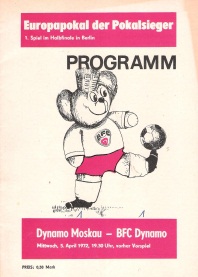 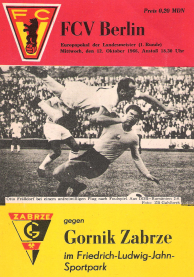 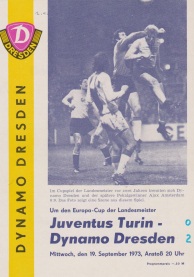 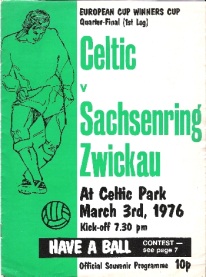 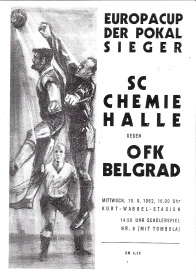 Europapokal DDR/East Germany1959/60 Wolverhampton Wanderers – Vorwärts Berlin 20,00 €1965/66 Manchester United – Vorwärts Berlin 20,00 €, Vorwärts Berlin – Manchester United 80,00 €, Drumcondra Dublin – Vorwärts Berlin 15,00 €, Leeds United – SC Leipzig 25,00 €1967/68 Glasgow Rangers – Dynamo Dresden 25,00 €1969/70 Hansa Rostock – Internationale Mailand (ph.) 100,00 €1972/73 FC Liverpool – Dynamo Dresden 20,00 €, Dynamo Dresden – Ruch Chorzow (ph.) 30,00 €, Dynamo Dresden – FC Porto 50,00 €, 1.FC Magdeburg – Juventus Turin 90,00 €1973/74 Wolverhampton Wanderers - 1.FC Lok Leipzig 15,00 €,1.FC Lok Leipzig - Wolverhampton Wanderers 15,00 €, 1.FC Lok Leipzig - Ipswich Town 15,00 €, Tottenham Hotspur - 1.FC Lok Leipzig 15,00 €, 1.FC Lok Leipzig – Tottenham Hotspur (wof.) 20,00 €, 1.FC Magdeburg – NAC Breda (ph.) 60,00 €, 1.FC Magdeburg – Banik Ostrava 50,00 €, Dynamo Dresden – Juventus Turin (wof.) 35,00 €, Finale AC Mailand – 1.FC Magdeburg in Rotterdam 120 €1974/75 Dynamo Dresden – Hamburger SV 20,00 €1975/76 Sachsenring Zwickau - Celtic Glasgow, Celtic Glasgow – Sachsenring Zwickau (wof.) 25,00 €, AC Florenz je 20,00 €, RSC Anderlecht, Panathinaikos Athen, je 15,00 €, Dynamo Dresden – FC Liverpool 40,00 €, 1.FC Magdeburg – Malmö FF 25,00 €1976/77 Dynamo Dresden – FC Zürich 15,00 €, FC Zürich – Dynamo Dresden 40,00 €, Dynamo Dresden – FC Liverpool (sof.) 40,00 €, 1.FC Magdeburg – Juventus Turin 40,00 €1977/78 1.FC Magdeburg –  Schalke 04 25,00 €, Lok Leipzig – Betis Sevilla, FC Coleraine je 8,00 €, Jena – Molenbeek, Standard Lüttich je 8,00 €, Sonderheft Jena 50 x EC 5,00 €, Dynamo Dresden – Halmstad BK 10,00 €, 1.FC Magdeburg - PSV Eindhoven 10,00 €, Dynamo Dresden – FC Liverpool 25,00 €, FC Liverpool – Dynamo Dresden 15,00 €1978/79 1.FC Magdeburg - Ferencvaros Budapest (ph.sof.sld.) 5,00 €, Valur Reykjavik (ph) 4,00 €, Jena – MSV Duisburg 8,00 €, Jena – Lierse 5,00 € ,1.FC Magdeburg – Banik Ostrava (ph, sof) 5,00 €, BFC Dynamo – Roter Stern Belgrad 10,00 €, Arsenal London – Lok Leipzig 15,00 €, Lok Leipzig - Arsenal London 10,00 €, Dynamo Dresden – Austria Wien (ph.) 5,00 €1979/80 BFC Dynamo – Ruch Chorzow, Servette Genf je 8,00 €, Dynamo Dresden – Bohemian Dublin (sof.) 10,00 €, VfB Stuttgart (wof, sof) 5,00 €, BFC Dynamo – Nottingham Forest 15,00 €, West Bromwich Albion – Carl Zeiss Jena 10,00 €, Jena – West Bromwich Albion (cr.), 8,00 €, Jena – Roter Stern Belgrad 8,00 €, Arsenal London – 1.FC Magdeburg 15,00 €, 1.FC Magdeburg – Arsenal London 15,00 €, FC Wrexham – 1.FC Magdeburg 20,00 €, 1.FC Magdeburg – FC Wrexham 15,00 €, Nottingham Forest – BFC Dynamo 15,00 €1980/81 BFC Dynamo – Apoel Nikosia, 8,00 €, Vorwärts Frankfurt – Ballymena United 5,00 €, Magdeburg – AC Turin 10,00 €, FK Moss (ph, sof) 4,00 €, Jena – FC Valencia 10,00 €, Dynamo Dresden – Napredak Krusevac (sof) 3,00 €, Standard Lüttich 8,00 €, Jena – Benfica Lissabon 8,00 €, Newport County (wo.) 8,00 € ,Newport County – Jena 15,00 €, Jena – AS Rom (sof., wof.) 15,00 €, Dynamo Dresden – Standard Lüttich 10,00 €, Dynamo Dresden – Krusevac (sof., gr.) 4,00 €,  Endspiel Dynamo Tiflis – Carl Zeiss Jena 60,00 €1981/82 1.FC Magdeburg – Mönchengladbach 10,00 €, BFC Dynamo – AS St. Etienne 5,00 €, FC Zürich 8,00 €, Lok Leipzig – Velez Mostar, Lok Leipzig – FC Barcelona je 10,00 €, Aston Villa – BFC Dynamo 15,00 €, Jena – Dinamo Tirana 8,00 €, Real Madrid 10,00 €1982/83 Vorwärts Frankfurt – Werder Bremen, Nottingham Forest je 5,00 €, BFC Dynamo – HSV 5,00 €, Jena – Girondins Bordeaux 8,00 €, Lok Leipzig – Viking Stavanger 5,00 €1983/84 Magdeburg – Swansea City, FC Barcelona je 8,00 €, Jena – Sparta Rotterdam (sof) 5,00 €, Jena – Vestmannaeyjar 5,00 €, Vorwärts Frankfurt – Nottingham Forest 5,00 €,1.FC Lok Leipzig – Girondins Bordeaux, Werder Bremen je 5,00 €, Lok Leipzig – Sturm Graz 8,00 €, BFC Dynamo – Jeunesse Esch, AS Rom, Partizan Belgrad je 8,00 €, Nottingham Forest – Vorwärts Frankfurt 15,00 €1984/85 BFC Dynamo – Aberdeen, Austria Wien je 8,00 €, Dynamo Dresden – Malmö FF, FC Metz, Rapid Wien je 8,00 € Vorwärts Frankfurt – PSV Eindhoven 5,00 €,1.FC Lok Leipzig – Lilleström 5,00 €, 1.FC Lok Leipzig – Spartak Moskau 10,00 €1985/86 Wismut Aue – Dnepr Dnepropetrowsk,1.FC Lok Leipzig – AC Mailand, FC Coleraine je 8,00 €, Dnepr Dnepropetrowsk – Wismut Aue 10,00 €, BFC Dynamo – Austria Wien 5,00 €1986/87 Brandenburg – FC Coleraine, IFK Göteborg je 5,00 €, Magdeburg – Bilbao 3,00 €, Jena – Uerdingen 5,00 €, BFC Dynamo – Bröndby Kopenhagen, Örgryte Göteborg je 5,00 €,1.FC Lok Leipzig – Girondins Bordeaux, FC Sion, Glentoran Belfast je 5,00 €, Rapid Wien mit Mannschaftsfoto Lok 8,00 €, Finale in Athen Lok Leipzig – Ajax Amsterdam 20,00 €1987/88 Spartak Moskau – Dynamo Dresden 10,00 €, Dynamo Dresden – Spartak Moskau 10,00 e, Wismut Aue – Flamutari Fora 5,00 €,1.FC Lok Leipzig - Olympique Marseille 5,00 €, 1.FC Lok Leipzig – Ajax Amsterdam Finale in Athen 20,00 €1988/89 1. Lok Leipzig – SSC Neapel (mit Diego Maradona) 15,00 €, FC Aarau 5,00 €, Jena – Sampdoria Genua, SC Krems je 5,00 €, Dynamo Dresden – FC Aberdeen, Victoria Bukarest, AS Rom, KSV Waregem, VfB Stuttgart je 8,00 €, VfB Stuttgart - Dynamo Dresden 15,00 €, BFC Dynamo – Werder Bremen mit schwarzen Logo 8,00 €, Werder Bremen – BFC Dynamo 25,00 €1989/90 BFC Dynamo – V. Reykjavik, AS Monaco je 5,00 €, Dynamo Dresden – AEK Athen je 8,00 €, FC Karl-Marx Stadt – FC Sion, Boavista Porto je 5,00 €, Juventus Turin 8,00 €, Banik Ostrava – Hansa Rostock 15,00 €, Hansa Rostock – Banik Ostrava 15,00 €1990/91 1.FC Magdeburg – Rovaniemen Palloseura (Finnland) 20,00 €, FC Hansa Rostock – FC Barcelona 25,00 €, Dynamo Dresden – Union Luxemburg, Malmö FF je 20,00 €1991/92 EFC Stahl Eisenhüttenstadt – Galatasaray Istanbul 10,00, Hallescher FC – Torpedo Moskau (sof,) 30,00 €Nachdruck in Farbe Europapokal DDR/East Germany1966/67 Lok Leipzig - FC Kilmarnock 8,00 €1967/68 Lok Leipzig - FC Linfield Belfast 8,00 €1968/69 Hiberian Edinburgh - Lok Leipzig 8,00 €1971/72 Lok Leipzig - HFC Chemie, FCV, Aue, Riesa, BFC Dynamo, Zwickau, V. Stralsund je 6,00 €Stahl Riesa - Lok Leipzig 5,00 €, HFC Chemie – Lok Leipzig (ph.) 4,00 €, Dynamo Dresden – Lok Leipzig (ph.) 5,00 €1973/74 Lok Leipzig – Wolverhampton Wanderers 5,00 €, Lok Leipzig - Ipswich Town 5,00 €, Wolverhampton Wanderes - 1.FC Lok Leipzig 8,00 €, Lok Leipzig – Tottenham Hotspur 5,00 €, Tottenham Hotspur – Lok Leipzig 5,00 €1976/77 Lok Leipzig – Hearts of Midlothian Edinburgh 5,00 €, Hearts of Midlothian Edinburgh - Lok Leipzig 5,00 €1977/78 Lok Leipzig – FC Coleraine 3,00 €1978/79 Lok Leipzig – Arsenal London 3,00 €, Arsenal London - Lok Leipzig 5,00 €1981/82 Lok Leipzig – Swansea City 3,00 €, Swansea City - Lok Leipzig 5,00 €,1985/86 Lok Leipzig – FC Coleraine 2,00 €1986/87 Lok Leipzig – Glentoran Belfast 2,00 €, Glentoran Belfast - Lok Leipzig 10,00 €DDR/East Germany Länderspiel Programme1957 DDR – Wales (WM – Quali) 100,00 €, UDSSR – Polen in Leipzig (WM – Quali) 80,00 €,1963 DDR – England (F.S.) 25,00 €1964 DDR - UDSSR (Olympia - Q.) 50,00 €1965 DDR – Ungarn (WM – Quali) 25,00 €, DDR – Österreich (WM – Quali) 25,00 €1966 DDR – Chile (F.S.) 35,00 €, DDR – Schweden (sof.) (F.S.) 25,00 €1967 DDR – Ungarn (EM – Quali) 30,00 €, DDR – Holland (EM – Quali) 50,00 €1968 DDR – Bulgarien (Olympia – Q.) 40,00 €1969 DDR – UDSSR (F.S.) (letzte Seite als Farbkopie eingefasst) 40,00 €, DDR – Italien (WM – Quali) 40,00 €UEFA- Juniorenturnier 17.-27.1969   20,00€1971 DDR – Italien (wof., sof., rs.) (Olympia - Q.) 8,00 €, DDR – Jugoslawien (EM-Quali) 20,00 €1972 DDR – Uruguay (sof.), (F.S.) 40,00 €1973 DDR – Rumänien (WM – Quali) 15,00 €, DDR – Albanien (ph., sof., wof., cr.) (WM – Quali) 15,00 €,DDR – UDSSR (lb.), (F.S.) 80,00 €1974 DDR – England (sof.) (F.S.) 40,00 €, DDR – Italien U23 EM 25,00 €, DDR – Belgien (EM-Q.) 20,00 €,1975 DDR – Frankreich (EM-Q.) 20,00 €, DDR – VR Polen (wof.), (F.S.) 20,00 €1976 DDR - ČSSR (Olympia - Q.) 10,00 €, DDR – Türkei (WM-Q.) 15,00 €1977 DDR – UDSSR (F.S.) 20,00 €, DDR – Österreich (WM – Quali) 10,00 €, DDR – Schottland (F.S.) (glänzende Ausgabe selten !) 25,00 €, DDR – Schottland (F.S.) 8,00 €, DDR – Schottland (F.S.) (ph.) 5,00 €, DDR – Malta (WM – Quali) 10,00 €, DDR – Türkei U21 EM 20,00 €1978 DDR – Niederlande (U 21 EM) 5,00 €, DDR – Belgien (F.S.) 10,00 €, DDR – Island (EM-Q.) 3,00 €, DDR – Schweden (F.S) 5,00 €, DDR – Bulgarien (F.S.) (wof.) 8,00 €, DDR – ČSSR (F.S.) 8,00 €, DDR – ČSSR, Bulgarien U21 EM je 6,00 €, DDR – Jugoslawien (U 21 EM-Finale) 8,00 €1979 DDR – Schweiz (EM – Quali) 8,00 €, DDR – VR Polen (EM-Q.) 10,00 €, DDR – Niederlande (EM-Q.) 10,00 €1980 DDR – Spanien (F.S) 8,00 €, DDR – Ungarn (F.S) 8,00 €, 33. UEFA-Jugendturnier 16.-25.5.1980 in der DDR 5,00 €, Mannschaftsaufstellungen 33. UEFA-Jugendturnier 16.-25.5.1980 in der DDR 5,00 €, DDR – Spanien (F.S.) 5,00 €, DDR – UDSSR (F.S.) 15,00 €1981 DDR – VR Polen (WM – Quali) 10,00 €, DDR – Kuba (FS.) in Senftenberg Nachdruck 15,00 €1982 DDR – Italien (F.S.) 10,00 €, CCCP/UDSSR – DDR (F.S.) 10,00 €, Schottland – DDR (F.S.) 10,00 €,Schottland – DDR U21 EM 10,00 €1983 DDR – Schottland (Olympia - Q.) 5,00 €, DDR – Belgien (EM – Quali) 5,00 €, DDR – Griechenland (F.S.) 8,00 €, DDR – Finnland (F.S.) 10,00 €, DDR - Schweiz (EM – Quali) 10,00 €, DDR – Polen (Olympia - Q.) 15,00 €, DDR – Bulgarien (F.S.) 10,00 €, DDR – UdSSR (F.S.) 15,00 €1984 DDR – Jugoslawien (WM – Quali) 4,00 €, DDR – Dänemark (Olympia - Q.) 8,00 €, DDR – Schweden (Junioren-EM) in Brandenburg 10,00 €, Polen – DDR (Olympia-Q.) 20,00 €, England – DDR (F.S.) 10,00 €, DDR – Algerien (F.S.) 10,00 €, DDR – Griechenland (F.S.) 10,00 €, DDR - Norwegen Junioren EM in Hoyerswerda 15,00 €, DDR – Rumänien (F.S.) 10,00 €, DDR – CSSR (F.S.) 8,00 €, DDR – Bulgarien (F.S.) 12,00 €1985 DDR – Frankreich (WM – Quali) 4,00 €, DDR – Bulgarien (WM – Quali) 8,00 €1986 DDR – Frankreich (EM – Quali) 4,00 €, DDR – Dänemark (F.S.) 8,00 €, DDR – Niederlande (F.S.) 8,00 €, DDR – Polen (Olympiamannschaften) 10,00 €, DDR – Island (EM-Q.) 8,001987 DDR – Italien (Olympia - Q.) 10,00 €, DDR – UDSSR (F.S.) 10,00 €, DDR – Norwegen (EM – Quali) 8,00 €, DDR - Tunesien (F.S.) 10,00 €1988 DDR – Island (WM – Quali) 8,00 €, DDR – Portugal (Olympia - Q.) 10,00 €, DDR – Griechenland (F.S.) 10,00 €, DDR – Rumänien (F.S.) 10,00 €, DDR – Island (Olympia - Q.) 10,00 €1989 DDR – Österreich (WM – Quali) 8,00 €, UDSSR – DDR (WM – Quali) 10,00 €, DDR – Finnland (F.S.) 10,00 €, DDR – Bulgarien (F.S.) 10,00 €, DDR – UDSSR (F.S.) 10,00 €1990 DDR – Ägypten (F.S.) 8,00 €, DDR – USA (F.S.) 15,00 €Intertoto-Cupspiele1966 Lok Leipzig – Szombierzki Bytom 5,00 € (Nachdruck)1984 1.FC Magdeburg – 1.FC Nürnberg, AIK Stockholm, Wismut Aue – Banik Ostrava, Aarhus GF, SK Lilleström, Wismut Aue Sonderheft je 5,00 €, 1.FC Magdeburg – Hammarby Stockholm 8,00 €, FC Karl-Marx-Stadt – FC Luzern 8,00 €, Banik Ostrava – Wismut Aue 20,00 €1985 Rot-Weiß Erfurt – F. Düsseldorf, Twente Enschede, FC Lüttich je 5,00 €, Jena – Malmö FF, R. Antwerpen, Werder Bremen je 5,00 €, Wismut Aue – Slavia Prag, Viking Stavanger, E. Braunschweig je 5,00 €, Slavia Prag – Wismut Aue 15,00 €1986 1.FC Magdeburg – Br. Kopenhagen, Jena – Örgryte Göteborg, Roter Stern Cheb,1.FC Saarbrücken je 5,00 €, Erfurt – Kalmar FF, Lilleström, Witoscha Sofia je 5,00 €, Union Berlin – Lausanne Sports, Bayer Uerdingen, Standard Lüttich je 5,00 €1987 1.FC Magdeburg – La Chaux-De-Fonds 8,00 €, Pogon Szczecin 8,00 €, Wismut Aue – Spartak Warna, Doszja Ujpest, Halmstad BK je 5,00 €, Jena – Lausanne Sports, Aarhus GF je 5,00 €, FC Rot-Weiß Erfurt – IFK Norrköping/Ruda Cheb/Etar Weliko Tarnowo 10,00 €1988 HFC Chemie – Örgryte Göteborg, Banik Ostrava, Br. Kopenhagen je 5,00 €, Jena – FC Tirol (cr.) 4,00 €, FC Karl-Marx-Stadt - Hannover 96, 1.FC Magdeburg – Odense BK, Bayer Uerdingen je 5,00 €1989 Jena – Waalwijk, Vienna Wien, 1.FC Kaiserslautern, FC Karl-Marx-Stadt – F. Düsseldorf je 5,00 €,  Lok Leipzig – IFK Göteburg, Lyngby, Tatabanya (Gesamtprogramm) je 8,00 €, Banik Ostrava – Hansa Rostock 10,00 €, Banyasz Tatabanya – Lok Leipzig 20,00 €1990 Energie Cottbus – 1.FC Kaiserslautern, Malmö FF, Bohemians Prag je 8,00 €1991 Hallescher FC – Casino Salzburg, Ikast FS (Dänemark), Vaci Izzo (Ungarn) je 10,00 €Energie Cottbus – Hammarby IF, Dukla Banska Bystrica je 10,00 €Deutschland-Cup/Supercup1990 Dynamo Dresden – 1.FC Kaiserslautern in Dresden 8,00 €DFV-FDGB-Pokal-Endspiele/Finals1976 Lok Leipzig – Vorwärts Frankfurt			                            12,00 €1978 1.FC Magdeburg – Dynamo Dresden					10,00 €1979 1.FC Magdeburg – BFC Dynamo					10,00 €1981 Vorwärts Frankfurt – Lok Leipzig 					10,00 €1982 BFC Dynamo - Dynamo Dresden					8,00 €1983 FC Karl-Marx-Stadt – 1.FC Magdeburg					10,00 €1984 BFC Dynamo - Dynamo Dresden					10,00 €1985 Dynamo Dresden – BFC Dynamo					10,00 €1986 Lok Leipzig – Union Berlin 							8,00 €1987 Hansa Rostock – Lok Leipzig 						8,00 €1988 Carl Zeiss Jena – BFC Dynamo 						8,00 €1989 Karl-Marx-Stadt – BFC Dynamo 						8,00 €1989 Supercup BFC Dynamo - Dynamo Dresden					10,00 €Freundschaftsspiele DDR/Deutsch/Deutsch/International1952 Empor Wurzen-West – FC Wacker München (ph.)				50,00 €1952 Turbine Halle – Tabak Dresden (Innenteil original, Umschlag Kopie)		10,00 €1952 Rotation Dresden - Admira Wien (cr.) 40,00 €					40,00 €1953 ZSK Vorwärts Berlin – Torpedo Moskau in Berlin (ph.)				150,00 €1955 SC Lok Leipzig – CWKS Warschau (ph.)					50,00 €1955 Rotation Leipzig – Vasas Budapest 						50,00 €1956 SC Rotation Leipzig – FC Athletica Portuguesa (Brasilien) (ph, sof.)		60,00 €1956 Rotation Leipzig – FSV Frankfurt (ph.)					35,00 €1956 Wismut Karl-Stadt – Honved Budapest					40,00 €1956 Städtevergleich Leipzig – Bukarest (ph.)					40,00 €1957 Rotation Leipzig – BK Derby Linköping (Dänemark) (sof.)			50,00 €1957 SC Lok Leipzig – Lokomotive Bukarest (sof., wof.)				50,00 €1957 SC Lok Leipzig/Rotation Leipzig – FK Austria Wien				50,00 €1957 SC Lok Leipzig – SpVgg Fürth (ph., sof.)					35,00 €1957 SC Lok Leipzig – Preußen Münster (sof.)					35,00 €1957 Rotation Leipzig – Westfalia Herne (sof.)					35,00 €1957 Fortschritt Weißenfels – Westfalia Herne (tm.)					35,00 €1957 Fortschritt Weißenfels – MTK Budapest (tm.)					50,00 €1957 Wissenschaft Halle – Brieske-Senftenberg 					20,00 €1958 Rotation Leipzig – Royal Charleroi (Belgien)					50,00 €1958 SC Lok Leipzig – ASK Linz (Österreich)					40,00 €1959 SC Lok Leipzig – Wiener SC 						50,00 €1960 Friedensfahrt/SC Lok Leipzig – Duisburger SV (ph.)				30,00 €1960 SC Lok Leipzig – Vienna Wien (cr.) 						50,00 €1961 SC Lok Leipzig – Kickers Offenbach (ph., sof.)				35,00 €1964 Motor Steinnach – ASK Rostow (UDSSR) (ph.)				35,00 €1968 Sachsenring Zwickau – Portuguesa Sa Paulo (Brasilien)				60,00 €1975 Vorwärts Dessau – Stadtauswahl Haiphong (Vietnam) (ph.)			20,00 €1975 1.FC Union Berlin – Malmö FF 						80,00 €1975 Motor Hermsdorf – Motor Nordhausen 1969 Traditionsmannschaften		15,00 €1978 1.FC Magdeburg – Velez Mostar 						15,00 €1979 Hertha BSC – Dynamo Dresden (ph., sof.)					40,00 €1979 Eintracht Braunschweig – 1.FC Magdeburg					50,00 €1982 Motor Rudisleben – SC Vasas Budapest					15,00 €1984 Vorwärts Stralsund – Legia Warschau (ph., sof.)				40,00 €1984 1.FC Magdeburg 1964 Pokalsieger – EC Sieger 1974				10,00 €1985 Dynamo Dresden – Metallist Charkow (Ukraine)				20,00 €1986 Hansa Rostock – Pogon Szczecin (Polen)					15,00 €1987 VfB Stuttgart – 1.FC Lokomotive Leipzig 					50,00 €1988 Motor Schönebeck – Malmö FF 						15,00 €1988 Dynamo Minsk – Stahl Brandenburg						15,00 €1988 BFC Dynamo – Bayer Uerdingen						8,00 €1989 Carl Zeiss Jena – FC Southampton 		 				8,00 €1989 FC Karl-Marx-Stadt – Fortuna Düsseldorf					8,00 €1989 Energie Cottbus – Norrstrands IF Karlstad (Schweden)				8,00 €1989 FC Karl-Marx-Stadt – Fortuna Düsseldorf 	 				5,00 €1990 Dynamo Dresden – 1.FC Kaiserslautern (cr.) 					5,00 €1990 Hertha BSC – Union Berlin 							10,00 €1990 Hertha BSC – FC Chemnitz							8,00 €1990 FSV Zwickau – Borussia Dortmund						8,00 €1990 Wismut Gera - 1.FC Nürnberg 						5,00 €1990 1.FC Magdeburg – Eintracht Braunschweig 					5,00 €1990 1.FC Magdeburg – Borussia Mönchengladbach 				5,00 €1990 Hansa Rostock – Werder Bremen						8,00 €1990 Stahl Thale – Eintracht Braunschweig 					5,00 €1990 Lokomotive Leipzig – Borussia Dortmund AH					5,00 €1990 Stahl Brandenburg – VfL Bochum 						10,00 €1990 Stahl Brandenburg – Hertha BSC 						10,00 €1990 Wacker Nordhausen/SV Südharz – Eintracht Frankfurt				8,00 €1990 DDR-Altinternationale – BRD-Altinternationale				5,00 € in Cottbus1991 Carl Zeiss Jena – Bayer Leverkusen 						8,00 €1991 Rot-Weiß Erfurt – 1.FC Kaiserslautern					10,00 €1991 Optik Rathenow - Stahl Brandenburg 						8,00 €Hallenturniere und Freiluftturniere1980 in Dessau HFC Chemie, Stahl Riesa, Motor Weimer, Wismut Gera, Stahl Blankenburg, Motor Werdau, Vorwärts Dessau, Pogon Szczecin (Polen)		8,00 €1987 in Brandenburg, Union Berlin, FCV, St. Brandenburg, Pogon Szczecin, Tatabanya 10,00 €1988 HAT Altrepräsendative in Magdeburg, FCM, Lok Stendal, Stahl Brandenburg, DFV-Auswahl, SCM-Handball 					8,00 €1988 Internationales Juniorenturnier in Jena: Györ, Poznan, Walbrzych, Streda, Jena, Ostrava 5,00 €1989 1.Thüringer Sommerturnier in Jena u. Erfurt: FC St.Pauli, Carl Zeiss Jena, RW Erfurt, F. Sittard 8,00 €1989 in Magdeburg mit 1.FC Magdeburg, Schönebeck, Stendal, eine Bezirksauswahl Magdeburg und Motor Südost Magdeburg				5,00 €1990 1.Int.Fussballturnier in Böhlen mit Schalke 04, Roda Kerkrade, GW Leipzig, FSV Böhlen 10,00 €1990 in Leipzig Hannover 96, Arminia Hannover, Chemie Leipzig, Sachsenring Zwickau, Stahl Brandenburg                           10,00 €1990 HAT in Schwerin: HSV, !.FC Magdeburg, P. Neubrandenburg, Schiffahrt/Hafen Rostock, Tiefbau Schwerin 10,00 €DDR/East Germany – Oberliga Programme20.05.1951 Entscheidungsspiel um die DDR-Meisterschaft in BerlinChemie Leipzig – Turbine Erfurt 100,00 €Wismut Aue68/69 Zwickau (tm.wof.), V. Berlin (sof.) je 25,00 € 69/70 Karl-Marx-Stadt (cr.) 20,00 €, Riesa (ph., tm.) 15,00 €, Erfurt (cr., wof.) 20,00 € 70/71 Hansa Rostock (wof., sof.) 35,00 €, BFC Dynamo (cr.) 25,00 €, Riesa (ph., sof.) 15,00 €, Zwickau 30,00 € 71/72 Hansa Rostock 25,00 € 72/73 Doppelprogramm Aue - FCM/Hansa Rostock 50,00 €, Erfurt, Jena, FCV (sof.), Lok Leipzig, BFC Dynamo, Ch. Leipzig, Karl-Marx-Stadt je 25,00 € 73/74 D. Dresden (cr.), Ch. Leipzig (sof.), Jena, BFC Dynamo je 15,00 €, Riesa 10,00 € 75/76 Erfurt, BFC Dynamo, HFC je 8,00 € 76/77 Erfurt (wof., sof.), HFC (cr., wof.) je 5,00 € 77/78 Karl-Marx-Stadt, 1.FC Magdeburg, FCV, Böhlen je 4,00 € 78/79 Lok Leipzig, Jena, HFC je 4,00 € 79/80 Lok Leipzig, 1.FC Magdeburg, Erfurt, HFC, Zwickau je 5,00 €, Magdeburg (wof., sof) 3,00 € 80/81 Riesa, Magdeburg, BFC (wof.) je 3,00 € 81/82 Chemie Buna, Zwickau, Erfurt, Jena (sof.), BFC Dynamo (sof.), Karl-Marx-Stadt, Lok Leipzig (sof.) je 3,00 € 82/83 Zwickau, BFC, Hansa (sof) je 3,00 € 83/84 1.FC Magdeburg, BFC Dynamo, Union Berlin, Stahl Riesa je 3,00 € 84/85 D. Dresden, BFC Dynamo, 1.FC Magdeburg, Riesa, Suhl, Jena je 3,00 € 85/86 FCV, Karl-Marx-Stadt, St. Brandenburg (sof) je 2,50 € (sof), Zwickau 3,00 € 86/87 Lok Leipzig, BFC Dynamo, D. Dresden, Erfurt, 1.FC Magdeburg, Karl-Marx-Stadt, FCV, Erfurt je 3,00 € 87/88 HFC, 1.FC Magdeburg, Riesa, Jena, BFC (wof), St. Brandenburg, Hansa (wof) je 3,00 € 88/89 Cottbus, Hansa, 1.FC Magdeburg, D. Dresden, BFC Dynamo, Cottbus, Hansa, St. Brandenburg, Jena, HFC, Erfurt, Karl-Marx-Stadt je 3,00 € 89/90 Lok Leipzig, Erfurt, Eisenhüttenstadt je 3,00 €1971 Sonderheft Wismut Aue 20 Jahre Fußballoberliga 30,00 €1981 Sonderheft 30 Jahre Wismut Aue 5,00 €Rotation Babelsberg10-10-1954 Brieske Senftenberg 40,00 €BFC Dynamo /FC Berlin 70/71 Jena 40,00 € 71/72 Magdeburg 50,00 € 72/73 D. Dresden 50,00 € 75/76 FCV (sof.) 10,00 € 77/78 Lok Leipzig 8,00 €, HFC (ph, sof.), Lok Leipzig, Aue (dph.), Erfurt (ph) , Böhlen (dph. wof) , D. Dresden (ph. sof. lb.) je 3,00 €, 78/79 Union (ph. sof. cr,), Zwickau (wof.) je 2,50 €, Lok Leipzig, Karl-Marx-Stadt, D. Dresden je 4,00 € 79/80 BFC Dynamo, Erfurt (wof.), HFC je 5,00 € 80/81 D. Dresden (wof.), HFC, 1.FC Magdeburg, D. Dresden, Zwickau je 3,00 € 81/82 Chemie Buna, Aue, D. Dresden, Jena, HFC, Hansa, Erfurt je 3,00 €82/83 FCK, Jena, Lok Leipzig je 3,00 € 83/84 Frankfurt, Union Berlin, Erfurt, HFC, Hansa, Stahl Riesa, je 3,00 € 84/85 Lok Leipzig, D. Dresden, St. Brandenburg (sof., wof.) je 3,00 € 85/86 FCK, V. Frankfurt, St.Brandenburg, Union Berlin, Zwickau je 3,00€ 86/87 Bischofswerda, Lok Leipzig, Union Berlin 3,00 €87/88 HFC (cr, wof), D. Dresden (cr. sof.) je 2,50 € 88/89 Brandenburg, Magdeburg, HFC Chemie, Hansa, D. Dresden je 3,00 € 89/90 Erfurt (wof, sof.) 3,00 €, Magdeburg, Bischofswerda, St. Brandenburg (sof.), Hansa je 4,00 €Union Berlin  77/78 Lok Leipzig (dph. wof,) 3,00 €, HFC, Zwickau je 5,00 €Union Information 1-78 8 € 78/79 Info Broschüre 2-1978 5 € 	Riesa (wof.), Karl-Marx-Stadt (wof.) je 3,00 €, Jena (wof. lb.) 2,00 € , Lok Leipzig, HFC je 3,00 €79/80 Info Broschüre 1979 5 €    Erfurt (wof.), Aue (wof., sof), Riesa (wof.) je 2,50 €, FCV, HFC je 3,00 € 82/83 BFC Dynamo, Karl-Marx-Stadt je 3,00 € 83/84 Info Broschüre 2-1983 5 €, D. Dresden, Riesa, Karl-Marx-Stadt, Erfurt, HFC, Aue, Chemie Leipzig, Jena je 3,00 € 85/86 Info Broschüre 2-1985 5,00 €    D. Dresden, Riesa je 3,00 € 86/87 Info Broschüre 1986 5,00 €   St. Brandenburg (cr, sof.) 2,50 €, BFC Dynamo, Aue, FCV, Cottbus, 1.FC Magdeburg, Jena je 3,00 € 87/88 Info Broschüre 2-1987 5,00 €   Lok Leipzig, St. Brandenburg, Erfurt, Jena, HFC, Riesa je 4,00 €  88/89 Info Broschüre 1988 5,00 €    Aue, Hansa, Cottbus, St. Brandenburg, BFC Dynamo, Erfurt, HFC, Lok Leipzig je 3,00 €FC Vorwärts Berlin67/68 Lok Stendal 80,00 €68/69 Chemie Leipzig (ph.) 50,00 €69/70 Chemie Leipzig (ph.) 50,00 €70/71 Carl Zeiss Jena 60,00 €Fortschritt Bischofswerda86/87 Union Berlin, Erfurt, Energie Cottbus, FCK, FCV, St. Brandenburg, Jena, 1.FC Magdeburg je 4,00 €, Riesa (ph.) 3,00 € 88/89 Riesa 3,00 € 89/90 St. Brandenburg, D. Dresden, HFC Chemie, 1.FC Magdeburg, Jena, Erfurt, Lok Leipzig, Hansa je 4,00 €, Energie Cottbus (ph.) 3,00 €Chemie Böhlen 77/78 Lok Leipzig (sof, wof.), Gera, Erfurt (ph. sof.), Jena (sof, wof), HFC (cr), BFC Dynamo, Union (dph), Magdeburg (ph. wof) , Aue (ph. wof) je 3,00 €, D. Dresden, Karl-Marx-Stadt je 4,00 €78/79 D. Dresden (sof, wof.), HFC (cr, wof.), Union Berlin (sof, wof.), Lok Leipzig (sof, wof.), BFC Dynamo (sof. wof.) je 3,00 €, Erfurt 4,00 €80/81 BFC Dynamo (sof. wof.), Aue (sof. wof.) je 2,50 €, FCV 3,00 € 82/83 HFC, Lok Leipzig (sof, wof.), Erfurt (sof. wof.), Zwickau , Union Berlin (sof, wof.), 1.FC Magdeburg (sof, wof.), BFC Dynamo (sof. wof.) je 3,00 € FCV, Zwickau, D. Dresden, Union Berlin, BFC Dynamo, Karl-Marx-Stadt, 1.FC Magdeburg, Lok Leipzig, Hansa, Aue, HFC, Erfurt, Jena je 4,00 € Stahl Brandenburg84/85 Riesa, FCV, BFC Dynamo, Chemie Leipzig, FCK, Jena, Suhl, 1.FC Magdeburg (sof.) je 4,00 € 85/86 Aue, Hansa, D. Dresden, BFC Dynamo, Erfurt, Magdeburg, Lok Leipzig, Zwickau, Jena, Riesa, Union Berlin je 4,00 € 86/87 FCV, FCK, Lok Leipzig, Union Berlin, D. Dresden, Riesa, Erfurt, Aue, Magdeburg (wof.) je 3,00 € 87/88 HFC (ph), Hansa (cr, sof.), je 2,50 €, Lok Leipzig, 1.FC Magdeburg, HFC, Hansa, Erfurt je 3,00 € 88/89 Sonderausgabe Saison Rückrundenauftakt 8,00 €, Union Berlin, HFC, Magdeburg, Lok Leipzig, Karl-Marx-Stadt, Jena, Erfurt, Cottbus, BFC Dynamo, Hansa, Aue, Zwickau, D. Dresden je 3,00 € 89/90 Eisenhüttenstadt, Magdeburg, BFC Dynamo, Bischofswerda, Hansa je 4,00 €, FCK (sof., wof.) 3,00 €. HFC Chemie (sof.) 3,00 €Chemie Buna 81/82 HFC, Karl-Marx-Stadt, FCV, Jena, Aue, D. Dresden, BFC Dynamo, Lok Leipzig, Erfurt je 4,00 €Energie Cottbus73/74 Riesa (sof.) 10,00 €75/76 HFC, Aue je 8,00 € 81/82 Erfurt, Lok Leipzig, Karl-Marx-Stadt, Aue, FCV (sof) je 4,00 € 86/87 Aue, Lok Leipzig, D. Dresden, FCV, Brandenburg je 3,00 € 88/89 Erfurt, BFC Dynamo, Union Berlin, Jena, Brandenburg, Karl-Marx-Stadt je 3,00 €, Lok Leipzig (sof.), Aue (wof), Hansa (wof), HFC (wof) je 2,00 € 89/90 Lok Leipzig, Hansa (wof), BFC Dynamo, Brandenburg, Magdeburg, HFC, Jena, Karl-Marx-Stadt (wof.) je 4,00 €, Aue (wof, sof), BFC Dynamo (wof, sof), Erfurt (wof), D. Dresden (wof), Bischofswerda (wof), Eisenhüttenstadt (wof), HFC (cr) je 3,00 €90/91 Lok Leipzig, Eisenhüttenstadt, HFC, Jena je 5,00 €, Hansa (cr, tm.) Brandenburg (wof., sof.) je 4,00 €Motor Dessau18-02-51 Lok Stendal 50,00 €04-10-53 Rotation Babelsberg 30,00 € Dynamo Dresden 67/68 Aue, Erfurt, V. Berlin (cr.) je 40,00 € 69/70 Karl-Marx-Stadt (wof., sof.), Chemie Leipzig (ph.) je 20,00 €, HFC Chemie (lb.) 12,00 €70/71 Zwickau (cr.), BFC Dynamo, Erfurt je 20,00 € 71/72 BFC Dynamo, Erfurt, Karl-Marx-Stadt je 20,00 €, Zwickau (wof., sof.), Jena (wof.), HFC Chemie (cr., wof.), Aue (wof., sof.) je 15,00 € 72/73 1.FC Magdeburg,  FCV je 20,00 €, Jena (sof.), Erfurt, Zwickau, Karl-Marx-Stadt (sof.), Aue, HFC Chemie (cr., sof.) je 15,00 €, FCV (ph.), Lok Leipzig (ph.), Hansa Rostock (ph.), Zwickau (wof., sof.), Chemie Leipzig (cr., sof., wof.) je 10,00 € 73/74 Sonderheft 20 Jahre Dynamo Dresden 1953-1973 25,00 €Karl-Marx-Stadt, Aue, Jena je 12,00 €, 1.FC Magdeburg (sof, fld.), BFC Dynamo (cr., wof.), Erfurt (wof., cr.), Chemie Leipzig (cr.), Riesa (sof., wof.), Jena (wof., sof.) je 10,00 € 74/75 Karl-Marx-Stadt, D. Dresden, BFC Dynamo, Aue (wof) je 8,00 €, HFC (cr.), V. Stralsund (wof., sof.), FCV (wof., sof.) Hansa (wof., sof.), Zwickau (wof., sof.) je 5,00 €, Aue (wof., sof.), Riesa (wof., sof.), Lok Leipzig (wof., sof.), Jena je 5,00 € 75/76 FCK (ph.) 4,00 €, Jena, Riesa, Cottbus, Magdeburg, FCV je 5,00 € 76/77 Lok Leipzig, HFC 5,00 € 77/78 Jena (ph. sof. lb.) 2,00 €, BFC Dynamo (wof., sof.) 3,00 €, Union Berlin (cr.), HFC, Karl-Marx-Stadt je 5,00 € 78/79 Lok Leipzig (sof.) 3,00 €, Erfurt, HFC, Union Berlin je 4,00 €, Karl-Marx-Stadt (wof.) 3,00 € 79/80 Lok Leipzig (wof, sof), Chemie Leipzig (wof.), Erfurt (wof.), Union Berlin (wof.) je 3,00 €, Magdeburg (wof.), Aue (wof.), FCV (wof.), je Union Berlin 4,00 €80/81 HFC (cr, fld), Aue (wof.), Jena (ph, wof.), V. Frankfurt (wof.) je 2,50 €, Lok Leipzig, Zwickau 3,00 € 81/82 HFC (sof.), V. Frankfurt (ph, wof.), Lok Leipzig (sof.) je 2,50 € 82/83 Böhlen, Lok Leipzig (sof.), Union Berlin je 3,00 € 83/84 Lok Leipzig (sof.wof), HFC (sof.), Union Berlin je 3,00 € 84/85 Magdeburg, Karl-Marx-Stadt, Jena, Erfurt, Brandenburg, Lok Leipzig, Riesa, Aue, Suhl, Chemie Leipzig (sof) je 3,00 € 85/86 Karl-Marx-Stadt, BFC Dynamo, FCV, Erfurt, Magdeburg, Brandenburg, Aue, Hansa, Lok Leipzig, Zwickau, Jena je 3,00 € 86/87 Cottbus, Riesa, Jena, Bischofswerda, BFC Dynamo, Karl-Marx-Stadt, Brandenburg, Erfurt, Lok Leipzig, Magdeburg 3,00 € 87/88 Lok Leipzig, HFC, Hansa, Magdeburg, Brandenburg je 3,00 € 88/89 Brandenburg, Karl-Marx-Stadt, Jena je 3,00 € Aue (ph), Cottbus (cr.) je 2,50 €, 89/90 HFC (ph), Lok Leipzig (cr, wof.), D. Dresden (sof.), Eisenhüttenstadt (cr.), Hansa (cr.wof.) je 3,00 € 90/91 HFC, Chemnitz, FC Berlin, Jena, Eisenhüttenstadt, V. Frankfurt, Brandenburg, Sachsen, Lok Leipzig, Hansa Rostock, Erfurt, (alle sof) 5,00 €Einheit Dresden19-10-58 Rotation Babelsberg 25,00 € 16-11-58 SC Lok Leipzig 25,00 €Stahl Eisenhüttenstadt89/90 Erfurt, FCK, Hansa, Cottbus. Brandenburg, Lok Leipzig, Bischofswerda, Aue je 5,00 €, Cottbus (ph.) 3,00 € 90/91 Chemnitzer FC 5,00 €Rot-Weiß Erfurt 67/68 Lok Stendal (wof.) 40,00 € 68/69 Aue, Hansa (sof.) je 35,00 € 72/73 FCV 25,00 €, Hansa Rostock 30,00 € 74/75 FCV (wof), Magdeburg (sof., wof, tm), Karl-Marx-Stadt (cr., tm.), Jena (cr., tm., sof.) je 10,00 € 75/76 HFC (cr., tm., sof.) 5,00 €76/77 Lok Leipzig, Zwickau, Magdeburg je 10,00 €77/78 Lok Leipzig, BFC Dynamo, Magdeburg (tm.) je 5,00 € 78/79 Jena (sof.) 3,00 €, Zwickau, Magdeburg (wof.) je 4,00 € 79/80 Lok Leipzig, D. Dresden, Union Berlin, Chemie Leipzig, Jena je 4,00 € 80/81 Jena, HFC je 3,00 € 81/82 V. Frankfurt, HFC, Lok Leipzig, Jena je 3,00 €, Magdeburg (wof) 2,50 € 82/83 Jena, Hansa, D. Dresden, HFC, Böhlen, FCV, Zwickau, Union Berlin, Lok Leipzig je 3,00 € 83/84 Hansa, Union Berlin, D. Dresden, Chemie Leipzig, FCV, Riesa, Aue, Lok Leipzig je 3,00 € 84/85 FCK, V. Frankfurt, Stahl Riesa, Chemie Leipzig, Lok Leipzig, Aue, Dy. Dresden je 3,00 € 85/86 St. Brandenburg, Hansa, Aue, BFC Dynamo, D. Dresden, FCV, FCK, Zwickau je 3,00 € 86/87 BFC Dynamo, FCK, D. Dresden, Union Berlin, Lok Leipzig, Bischofswerda, St. Brandenburg je 3,00 €, Ausgabe Halbzeit (Sonderheft) 5,00 € 88/89 Zwickau, D. Dresden, Jena je 3,00 € 89/90 Lok Leipzig, Hansa, FCK, Cottbus, Magdeburg, St. Brandenburg, Bischofswerda, Aue je 4,00 €Vorwärts Frankfurt 77/78 Lok Leipzig (dph. wof, b.), Böhlen (dph.) je 4,00 € 79/80 D. Dresden (wof.), Chemie Leipzig, Jena je 4,00 €, Magdeburg (wof.sof.) 3,00 € 80/81 HFC, Böhlen, Hansa je 3,00 € 81/82 Buna-Schkopau, Jena, FCK, Magdeburg (wof.sof) je 3,00 € 82/83 Magdeburg (wof.sof), Böhlen, Lok Leipzig (sof.), Jena je 3,00 €, HFC (ph) 2,50 € 83/84 HFC, Magdeburg (wof.sof), Lok Leipzig, Chemie Leipzig, Erfurt (wof) je 3,00 € 84/85 Lok Leipzig, Magdeburg je 3,00 € 85/86 St. Brandenburg (cr, sof., wof.), Magdeburg (ph.), Aue, Riesa, Zwickau, Erfurt, Lok Leipzig, Union Berlin, Magdeburg (sof.wof) je 3,00 € 86/87 Lok Leipzig (sof.wof), St. Brandenburg (wof.sof), Magdeburg (ph, wof) je 2,50 €, Union Berlin, Erfurt je 3,00 € 87/88 HFC, Jena, Lok Leipzig (sof.), Erfurt (wof.) je 3,00 € Wismut Gera 77/78 Böhlen (dph. wof.), Zwickau (cr.), Jena (dph. wof.), FCK (Klebeband am Rand), HFC (ph) je 3,00 €, Erfurt, Jena, Magdeburg, Lok Leipzig, Karl-Marx-Stadt je 5,00 €Turbine Halle21-06-10-51 Turbine Erfurt 50,00 € 18-11-51 Stahl Thale (sof., wof.) 25,00 € 19-11-52 Motor Zwickau 40,00 € 18-01-53 Brieske-Ost 30,00 € 15-03-53 Rotation Babelsberg 35,00 € 29-11-53 Stahl Thale 30,00 € 13-12-53 Turbine Erfurt 35,00 € 17-01-54 Lok Stendal 30,00 € SC Chemie Halle-Leuna/ SC Chemie Halle20-03-55 Motor Zwickau (tm.) 35,00 € 23-09-56 Chemie Zeitz (sof., wof., tm) 25,00 € 27-04-57 Einheit Dresden 25,00 € (tm.) 12-05-57 Vorwärts Berlin 35,00 € 16-11-58 Brieske-Senftenberg (tm., sof.) 20,00 € 16-11-60 Vorwärts Berlin/Brieske 40,00 € 08-10-61 Lok Stendal (sof.) 30,00 € 62/63 Vorwärts Berlin, Empor Rostock (wof.) je 40,00 € 63/64 Lok Stendal (sof.) 25,00 € 65/66 Lok Stendal (sof., wof.) 25,00 €HFC Chemie66/67 Gera (sof., tm.) 30,00 €67/68 Zwickau (ph.) 30,00 €68/69 Aue, Karl-Marx-Stadt (tm, sof.) je 35,00 €, Magdeburg, Hansa je 50,00 €70/71 Riesa 20,00 €, Hansa Rostock 40,00 €72/73 Ch. Leipzig (sof.) 15,00 €, BFC Dynamo (wof., sof. tm.), Erfurt (wof., sof.), Aue (sof., wof.) je 20,00 €, Zwickau 25,00 €, Magdeburg (tm.) 30,00 € 74/75 Lok Leipzig 10,00 € 75/76 D. Dresden (tm, wof.) Lok Leipzig, BFC Dynamo (tm.) je 8,00 €, Cottbus (wof., tm), FCV (wof., tm) je 5,00 €, FCK, Aue, Jena, Riesa (sof., tm.), Lok Leipzig (wof, ph.) 4,00 €, Magdeburg (ph, sof, tm, wof), Chemie Leipzig (ph.) je 3,00 € 76/77 D. Dresden (ph, fld, sof, wof), Aue (ph, fld, sof, wof), Jena  (ph, sof, wof), FCV (ph, sof, wof)  Lok Leipzig (ph, sof,wof), Magdeburg (ph, sof,wof), Union Berlin (tm.), Erfurt (tm, cr.) je 3,00 €, BFC Dynamo (tm.), FCV (tm.), Jena je 5,00 € 77/78 Karl-Marx-Stadt /Friedensfahrt (ph), Magdeburg, D. Dresden, Zwickau je 8,00 €, Union Berlin (tm.) 3,00 €, FCV (cr., tm.), Union Berlin (ph, sof,fld,wof), Magdeburg (ph, sof,fld, wof), Gera (ph, sof,fld, wof), Aue (ph, sof,fld, wof), BFC (fld, sof, wof), Lok Leipzig (ph.), D. Dresden (dh, sof.) je 2,00 €, Böhlen, Magdeburg je 3,00 € 78/79 Chemie Böhlen, Lok Leipzig, Zwickau, Hansa, Union Berlin, Jena, Aue, Magdeburg, D. Dresden, St. Riesa, BFC Dynamo (wof) je 3,00 €, FCK (sof, wof.), Zwickau (sof, wof), Aue (ph, sof, wof), Erfurt (wof.) je 2,00 € 79/80 V. Frankfurt, Chemie Leipzig, St. Riesa, Lok Leipzig (sof.), Aue, Jena, Magdeburg (sof.), Union Berlin, Zwickau je 3,00 €80/81 Chemie Böhlen, Zwickau, Hansa Rostock, Jena, Magdeburg, FCV, Aue je 3,00 €, D. Dresden (fld.) BFC (fld.), Erfurt (wof.), Riesa (wof.) je 2,50 € 81/82 Jena, Buna Schkopau, Erfurt, V. Frankfurt je 2,00 €, Karl-Marx-Stadt (ph.) 1,00 €, 82/83 Erfurt, Jena, FCV, Lok Leipzig, Zwickau, Magdeburg, D. Dresden, Aue, Cottbus, Hansa, Union Berlin, FCK je 3,00 €, FCV (fld), BFC (fld.) je 2,50 € 83/84 Union, Riesa, Lok Leipzig, Erfurt, Hansa, BFC, Aue, D. Dresden, FCV, Chemie Leipzig, Magdeburg je 3,00 € 87/88 Sonderheft 5,00 €, Magdeburg, Karl-Marx-Stadt, Erfurt, D. Dresden, Hansa, Jena, Union, V. Frankfurt, Stahl Riesa, St. Brandenburg, BFC Dynamo (wof.), Lok Leipzig, Aue je 3,00 € 88/89 Sonderheft 5,00 €, Lok Leipzig, Aue, D. Dresden, Jena, Zwickau, Hansa, Union Berlin, St. Brandenburg, BFC, Cottbus, Erfurt je 3,00 € 89/90 Sonderheft 5,00 €, Lok Leipzig, FCK, Eisenhüttenstadt, Bischofswerda, Erfurt, Jena, Magdeburg, D. Dresden je 4,00 €, Cottbus (fld.), Hansa (wof.), Brandenburg (fld.), FC Berlin (cr.) je 2,50 € 90/91 Magdeburg, D. Dresden, Eisenhüttenstadt, V. Frankfurt, Chemnitzer FC je 5,00 €Carl Zeiss Jena 69/70 Riesa 35,00 € 70/71 Zwickau (tm., cr.), 1.FC Magdeburg (ph.) je 40,00 € 71/72 Zwickau, BFC Dynamo je 40,00 €72/73 Zwickau, Erfurt (tm.), Ch. Leipzig je 35,00 € 73/74 Zwickau, FCV je 15,00 € 74/75 Erfurt, Aue, FCV, HFC, Karl-Marx-Stadt, Magdeburg, BFC Dynamo je 8,00 € 75/76 Magdeburg 8,00 €, Karl-Marx-Stadt (ph. sof.), 1.FC Magdeburg (ph. sof.), Cottbus (ph. sof.), Jena (ph. sof. wof) Lok Leipzig (ph. sof.) je 3,00 €, HFC (sof.), Cottbus je 5,00 €76/77 Karl-Marx-Stadt (ph. sof.), HFC (ph. sof.), Hansa (ph), D. Dresden (ph) je 3,00 €, Riesa 5,00 € 77/78 Sonderheft 50 x EC Jena 5,00 €, Lok Leipzig (ph. sof. gr.), Union Berlin (ph), Karl-Marx-Stadt (ph.), Zwickau (ph), BFC Dynamo (dph. wof.) je 2,50 €, FCV, Aue, Erfurt, FCK, BFC Dynamo (ph.) je 3,00 € 78/79 Böhlen (wof), Riesa (wof., w.), HFC (ph), Karl-Marx-Stadt (ph), BFC Dynamo (ph) je 2,50 €, Magdeburg, HFC, Lok Leipzig, Hansa, Aue je 3,00 € 79/80 Erfurt, HFC, 1.FC Magdeburg, Zwickau 3,00 €, Aue (ph), BFC Dynamo (ph), 1.FC Magdeburg (ph), Karl-Marx-Stadt (ph), Union Berlin (ph), FCV, Chemie Leipzig (ph), Riesa, D. Dresden (ph), HFC (ph) je 2,50 € Lok Leipzig 3,00 € 80/81 BFC Dynamo(ph), Erfurt (ph), Lok Leipzig (ph),1.FC Magdeburg (ph), D. Dresden (ph), Karl-Marx-Stadt (ph), Aue (ph), FCV (ph), Riesa (ph) je 2,50 €, HFC, BFC Dynamo, Lok Leipzig je 3,00 € 81/82 Zwickau (ph), Erfurt (ph), Hansa (ph), Chemie Buna (ph), BFC Dynamo (ph), D. Dresden (ph), Aue (ph), Lok Leipzig (ph), 1.FC Magdeburg (ph. sof.) 2,00 € 82/83 HFC, FCV, Lok Leipzig, Union Berlin, Erfurt (sof), HFC (sof) je 3,00 €, Zwickau (wof.), BFC Dynamo (sof), Union Berlin (ph), 1.FC Magdeburg (ph. sof.) je 2,50 €, Sonderprogramm 5,00 € 83/84 Union Berlin, Karl-Marx-Stadt (sof), V. Frankfurt, Lok Leipzig, BFC Dynamo (sof) je 3,00 € 84/85 1.FC Magdeburg, BFC Dynamo, FCV, Dresden, Erfurt, Riesa, Aue, Hansa, Sonderheft 35.Jahre Fußballmeisterschaft DDR je 3,00 € 85/86 Zwickau 1,50 €, Union Berlin (sof), BFC Dynamo, Hansa, 1.FC Magdeburg, Lok Leipzig 2,00 € 86/87 D. Dresden, FCV, Cottbus, St. Brandenburg je 3,00 € 87/88 Hansa (tm.), S. Brandenburg, D. Dresden (tm.), Lok Leipzig, Riesa, FCK (tm.), Union Berlin je 3,00 €, 88/89 Sonderheft mit Mannschaftsfoto 8,00 €, Cottbus, HFC, Magdeburg, Union Berlin, Lok Leipzig, BFC Dynamo, St.Brandenburg, Zwickau je 3,00 € 89/90 Magdeburg, D. Dresden, Eisenhüttenstadt, HFC, Erfurt, Hansa, Karl-Marx-Stadt, Cottbus, Lok Leipzig je 3,00 € 90/91 V. Frankfurt, FC Sachsen, Chemnitz je 5,00 €Broschüre 20 Jahre Carl Zeiss Jena 1986-1990 	5,00 €Sonderheft 75 x EEC Carl Zeiss Jena 1961-1981	5,00 €FC Karl – Marx – Stadt 67/68 Lok Leipzig, V. Berlin, HFC je 30,00 € 68/69 Hansa 35,00 €, HFC Chemie 30,00 €, Erfurt (wof.) je 30,00 €, Zwickau (wof., sof.) 25,00 € 71/72 V. Stralsund (ph.), Riesa je 15,00 € (cr, sof), Zwickau 30,00 € 72/73 BFC Dynamo, Aue je 25,00 € 73/74 D. Dresden 15,00 € 75/76 HFC (cr.) 8,00 €76/77 Erfurt (ph. sof.), Riesa (ph. sof.) je 4,00 €, HFC (sof,), Jena je 5,00 € 77/78 Böhlen, Lok Leipzig je 5,00 €, HFC (ph) 3,00 € 78/79 HFC, Lok Leipzig, Hansa je 5,00 € 79/80 HFC, FCV, Zwickau, Riesa, Chemie Leipzig je 5,00 € 80/81 Lok Leipzig 3,00 € 81/82 Buna 83/84 HFC, Union Berlin je 3,00 € 84/85 BFC Dynamo, Suhl je 3,00 €, Chemie Leipzig (sof, wof) 2,50 € 85/86 Erfurt, Zwickau (sof., wof.), Aue (sof., wof.) je 3,00 € 88/89 Brandenburg (sof.), Aue, Lok Leipzig je 4,00 € 89/90 HFC 4,00 €SC Lokomotive Leipzig14-03-59 Stendal (ph.) 20,00 € 14-06-59 ASK Vorwärts Berlin (wof.) 35,00 € 02-08-59 Chemie Zeitz 30,00 € 27-09-59 Aktivist Brieske (ph.) 20,00 € 30-04-60 Chemie Zeitz (ph.) 20,00 € 06-11-60 ASK Vorwärts Berlin (cr., ph.,sof.) 35,00 € 15-04-62 Aktivist Brieske 25,00 € 22-08-62 Vorwärts Berlin (sof., wof.) 40,00 €Nachdrucke/Farbkopien63/64 Chemie Leipzig65/66 Aue je 5,00 €1.FC Lokomotive Leipzig65/66 Lok Stendal 50,00 €1971 Sonderheft 5 Jahre Lok Leipzig 20,00 €73/74 V. Frankfurt, Zwickau, Cottbus je 8,00 €, Zwickau (ph) je 5,00 € 74/75 Riesa, V. Stralsund, Jena je 8,00 €, HFC (wof.) 8,00 € V. Frankfurt (ph) 5,00 € 75/76 HFC (sof.), D. Dresden, Riesa, Karl-Marx-Stadt, FCV je 5,00 € 76/77 HFC (wof, ph) 3,00 €, 1.FC Magdeburg, Jena, Hansa je 5,00 € 77/78 D. Dresden (ph., sof.)  je 2,00 €, Union (dph. wof.) 1,50 €, Aue (dph. lb. wof), 2,00 € Gera (ph.) 1,50 €, Union Berlin, 1.FC Magdeburg, HFC, Erfurt, FCV je 4,00 € 78/79 Böhlen (wof.), Hansa (wof.), Karl-Marx-Stadt (wof.), HFC (wof), je 3,00 €, Union Berlin, Aue, D. Dresden 4,00 € 79/80 Union, HFC, D. Dresden, Chemie Leipzig, FCV je 3,00 € 80/81 BFC Dynamo, 1.FC Magdeburg, Jena, Erfurt, D. Dresden, Zwickau, FCV, Karl-Marx-Stadt, Hansa je 3,00 € 81/82 D. Dresden (wof.), HFC, Chemie Buna, Cottbus je 3,00 €  82/83 HFC, Union Berlin je 3,00 € 83/84 HFC, Jena, Riesa, BFC Dynamo, Union Berlin, Chemie Leipzig, Hansa (wof) je 3,00 € 84/85 Dy. Dresden, Chemie Leipzig, FCV, BFC Dynamo, Aue je 3,00 € 85/86 Zwickau 3,00 € 86/87 Jena 3,00 €87/88 HFC, FCV, Hansa Rostock, St. Brandenburg BFC Dynamo je 3,00 € 88/89 D. Dresden, St. Brandenburg, Magdeburg, Zwickau, Hansa je 3,00 € 89/90 HFC, Hansa Rostock, Aue, Magdeburg, Bischofswerda (wof) je 3,00 € 90/91 Cottbus (sof., wof.) 5,00 €Nachdrucke/Farbkopien71/72 1.FC Magdeburg, Hansa, Union Berlin, Riesa, Jena, HFC, D. Dresden, FCV, Karl-Marx-Stadt, BFC Dynamo je 5,00 €, V. Stralsund, Aue, Zwickau je 3,00 €72/73 BFC Dynamo 3,00 €Chemie Leipzig/Sachsen Leipzig64/65 Wismut Aue 20,00 €65/66 Empor Rostock 20,00 €66/67 Stendal (wof., sof) 15,00 €, Zwickau, HFC Chemie je 20,00 € 67/68 Hansa Rostock, Union Berlin, HFC Chemie, D. Dresden je 15,00 €68/69 Jena, Vorwärts Berlin, Union Berlin je 15,00 €, Aue (ph), BFC Dynamo (ph, tm), Lok Leipzig (ph., wof.) je 10,00 € 69/70 Karl-Marx-Stadt (tm), FCV (tm.), Zwickau (cr., tm) je 10,00 €, Erfurt (ph, tm), Aue (wof) je 8,00 €70/71 FCM 15,00 €, BFC Dynamo (tm.), Aue (sof), HFC je 10,00 €, Zwickau (tm.) 8,00 €, Hansa (tm) 12,00 € 72/73 Erfurt, Jena, D. Dresden je 10,00 €, FCM (sof.), Zwickau (tm.), Karl-Marx-Stadt (tm), Aue (tm) je 8,00 €, Jena, (tm., wof.), Lok Leipzig (tm, cr), BFC Dynamo (ib.) je 5,00 €, FCV (tm) 5,00 €, Union Berlin (tm., wof.), HFC (wof, sof, b., tm) je 5,00 € 73/74 Aue (tm), Riesa, FCV (sof., wof.) je 8,00 €, Cottbus, Erfurt, Lok Leipzig je 10,00 €, Hansa (tm.) 10,00 € 75/76 HFC (sof) 5,00 €, 1.FC Magdeburg (sof., wof.) 5,00 €, Jena 5,00 € 79/80 BFC Dynamo (wof.), Jena (wof) je 3,00 €, Union (wof. f.) 1,00 € Lok Leipzig, FCV, HFC je 4,00 € 83/84 HFC, Lok Leipzig, Magdeburg, FCV, D. Dresden je 3,00 € 84/85 D. Dresden, FCV je 3,00 € 90/91 Cottbus, Erfurt, D. Dresden je 5,00 €Nachdrucke/Farbkopien67/68 Lok Leipzig 5,00 €SC Rotation Leipzig 10-02-63 Vorwärts Berlin 30,00 €1.FC Magdeburg67/68 Broschüre Saison 1967/68 	20,00 €71/72 V. Frankfurt (sof.), Lok Leipzig (ph.), Hansa Rostock (ph., wof.), V. Stralsund (ph.) je 25,00 €, BFC Dynamo 35,00 €72/73 Karl-Marx-Stadt (ph., wof.), D. Dresden (ph., wof.), Chemie Leipzig (ph., wof.), Hansa Rostock (ph., wof.), Lok Leipzig (cr.), Union Berlin (ph., wof.) je 20,00 €73/74 Riesa 15,00 €, V. Frankfurt (ph.), Chemie Leipzig (ph., wof.) je 12,00 € 74/75 Sonderheft 10,00 €, Zwickau (sof.), Lok Leipzig (ph.), Jena (wof.) je 10,00 € 75/76 V. Frankfurt (ph, wof) 5,00 €, HFC (sof.), Zwickau je 8,00 € 76/77 Lok Leipzig (wof.), BFC Dynamo (sof., wof) je 5,00 € 77/78 Gera (dph. wof.), Erfurt (dph. wof.), HFC (dph. wof.), D. Dresden (ph) je 2,50 €, Lok Leipzig, Zwickau je 4,00 € 78/79 FCM -Info-Broschüre (ph. wof.) 3,00 €, Union Berlin, HFC (wof.) je 4,00 € 79/80 Jena, Union Berlin, V. Frankfurt (wof., cr.), Zwickau (sof.) je 3,00 € 80/81 HFC (fld) 2,50 €, Lok Leipzig (wof., sof.) 3,00 € 82/83 Union Berlin, Böhlen, FCV, HFC je 3,00 €83/84 V. Frankfurt, HFC, Union Berlin, Lok Leipzig je 3,00 € 84/85 Dy. Dresden, Jena, Chemie Leipzig, Aue, Lok Leipzig, Karl-Marx-Stadt, Erfurt, BFC Dynamo, St. Brandenburg je 3,00 € 85/86 St. Brandenburg, Zwickau, Jena, Hansa Rostock je 3,00 € 86/87 Club Echo 1/87 (rs.), 2/87 je 3,00 €, F. Bischofswerda, Dy. Dresden, St. Brandenburg je 3,00 € 87/88 D. Dresden, St. Brandenburg, Hansa Rostock, Lok Leipzig, Karl-Marx-Stadt, BFC Dynamo, HFC je 3,00 € 88/89 Union Berlin, Aue, Karl-Marx-Stadt, Hansa, Jena, Lok Leipzig, Erfurt, St. Brandenburg je 3,00 € 89/90 Club Echo 2/89 3,00 €, Erfurt, Eisenhüttenstadt, Jena, Karl-Marx-Stadt, Hansa, FC Berlin, Lok Leipzig, Aue, Bischofswerda, HFC je 4,00 €Stahl Riesa68/69 Vorwärts Berlin (cr., tm), Lok Leipzig (ph.),1.FC Magdeburg (ph.), FCK (ph.) je 15,00 € 69/70 Zwickau (ph.) 15,00 €, V. Berlin 20,00 €, BFC Dynamo (ph.), Chemie Leipzig (ph.), Aue (ph.) je 15,00 €, 70/71 BFC Dynamo (ph., cr.), Chemie Leipzig (sof., tm.), Hansa Rostock (ph.), Eisenhüttenstadt, HFC (ph.) je 15,00 €71/72 Hansa (ph, sof.) 12,00 €, FCV, Karl-Marx-Stadt, Aue (wof.), 1.FC Magdeburg, (tm.), BFC Dynamo (tm.) je 15,00 €, Jena (ph.), Lok Leipzig (sof, wof) je 10,00 € 73/74 Lok Leipzig, Cottbus, Chemie Leipzig je 8,00 €, BFC Dynamo (wof.) 10,00 € 74/75 Jena 8,00 € 75/76 1.FC Magdeburg, Jena je 5,00 € (wof., sof.), HFC (cr.) 4,00 €76/77 Lok Leipzig (ph. sof. cr.) 2,50 €, Erfurt (wof), FCV je 4,00 € 78/79 Zwickau, Lok Leipzig, HFC je 3,00 € 79/80 BFC Dynamo, Jena, HFC, Zwickau, Lok Leipzig je 3,00 €, Union Berlin (ph.) 2,00 € 80/81 Dy. Dresden, HFC, Lok Leipzig (cr.) je 3, 00 € 83/84 HFC (gr.) 2,50 € 84/85 Hansa Rostock 3,00 € 85/86 St. Brandenburg (cr, sof., wof.) 2,50 €, Zwickau 3,00 € 86/87 FCV, St. Brandenburg je 3,00 € 87/88 St. Brandenburg (cr, sof.,), BFC Dynamo, D. Dresden je 3,00 €Hansa Rostock 70/71 Vorwärts Berlin (sof.), 40,00 €, D. Dresden 50,00 €, 1.FC Magdeburg (wof, tm.), Zwickau je 40,00 €, Riesa (gel.) 30,00 €71/72 Zwickau, V. Stralsund, BFC Dynamo (wof.) je 35,00 €72/73 Zwickau 30,00 €, FCV (ph.) 20,00 €76/77 D. Dresden (ph. b. sof.) 4,00 € 78/79 Union (ph. sof.), D. Dresden (ph, b.) je 2,50 €, Böhlen, BFC Dynamo (wof.), Jena, Karl-Marx-Stadt je 4,00 € 80/81 HFC, Erfurt, Böhlen, Riesa, Zwickau, D. Dresden je 3,00 € 81/82 BFC Dynamo, D. Dresden, Magdeburg, Karl-Marx-Stadt, Jena, Erfurt, Aue, Cottbus, Erfurt, Zwickau je 3,00 €, FCV (tm.) 2,50 €, Lok Leipzig (lb.) 2,00 € 82/83 HFC, Zwickau, FCV, D. Dresden, Jena, Böhlen, Karl-Marx-Stadt, Erfurt, Union Berlin je 3,00 € 83/84 Karl-Marx-Stadt, Erfurt, Riesa, Jena, Union Berlin, Lok Leipzig je 3,00 € 84/85 Erfurt, Jena, Chemie Leipzig je 3,00 € 85/86 Karl-Marx-Stadt, Lok Leipzig, BFC Dynamo, Erfurt, Zwickau, Jena, Union Berlin, je 3,00 €, Stahl Brandenburg 2,50 € (wof, sof.) 87/88 HFC, 1.FC Magdeburg, Jena, Lok Leipzig, Stahl Brandenburg, Riesa je 3,00 € 88/89 HFC, Cottbus, 1.FC Magdeburg, Union Berlin, BFC Dynamo, Erfurt, Lok Leipzig, Zwickau, Jena, Stahl Brandenburg je 3,00 € 89/90 HFC 4,00 € 90/91 FCV, Eisenhüttenstadt, St. Brandenburg, Cottbus, FC Sachsen, Carl Zeiss Jena, FC Berlin, Erfurt, D. Dresden, Lok Leipzig je 5,00 €Lokomotive Stendal08-04-51 Aktivist Brieske (cr.wof) 35,00 € 15-11-59 Fortschritt Weißenfels 25,00 € 29-11-59 Aktivist Brieske (ph., wof) 20,00 € 66/67 Wismut Gera 25,00 €Vorwärts Stralsund71/72 Zwickau 30,00 €74/75 Riesa 15,00 €                   Motor Suhl84/85 Chemie Leipzig, St. Brandenburg, Aue, Jena, Lok Leipzig, D. Dresden, Riesa, BFC Dynamo je 4,00 €, Hansa (gel.), D. Dresden (bes.), Erfurt (ph) je 3,00 €Fortschritt Weißenfels16-10-55 Lok Stendal (cr., tm) 20,00 €Chemie Zeitz59/60 Aktivist Brieske 30,00 €Motor Zwickau / Sachsenring Zwickau67/68 Stendal (ph., sof.) 25,00 € 68/69 Hansa (cr.) 25,00 € 69/70 Eisenhüttenstadt (ph, sof.) 15,00 €, Chemie Leipzig (cr.), BFC Dynamo je 25,00 € 70/71 Stahl Riesa (wof.), HFC je 20,00 € 71/72 BFC Dynamo (cr., wof.), Hansa (sof., ph.), FCV, Riesa (wof.) je 25,00 €, Stralsund (wof.) 15,00 €, Jena 30,00 €72/73 HFC 20,00 €, Erfurt (wof.), Aue (wof., sld.), Chemie Leipzig (wof) je 15,00 €, 1.FC Magdeburg (wof.) 20,00 € 74/75 FCV (cr, sof) 5,00 €, Lok Leipzig, Jena je 8,00 € 75/76 FCK (ph), Cottbus (wof, sof), HFC (sof.) je 5,00 € 76/77 Lok Leipzig 5,00 €, FCV (ph. sof.), Jena (ph), FCK (ph, sof, wof), HFC (sof, wof) je 5,00 € 77/78 Erfurt, Jena, Aue, FCK, Lok Leipzig, FCV (wof), Gera, Böhlen je 4,00 €, Gera (wof), Magdeburg (wof) je 2,00 € 78/79 Jena (ph. wof.) 2,00 €, Böhlen, Hansa (wof), Aue, FCK, Riesa, HFC je 3,00 € 79/80 Jena, Erfurt, D. Dresden, 1.FC Magdeburg, BFC Dynamo, Chemie Leipzig, FCV je 4,00 €, Lok Leipzig (wof), Aue (wof), HFC (wof), Riesa (wof), Chemie Leipzig (wof) je 3,00 € 80/81 HFC, Riesa, Jena, Aue, FCV, D. Dresden, Hansa, BFC, FCK, 1.FC Magdeburg, Lok Leipzig je 3,00 € 81/82 HFC (fld), Jena, Erfurt, Cottbus, FCV, FCK (wof), Aue (wof) je 3,00 € 82/83 Erfurt, Jena, FCK, FCV, Aue, Union Berlin, D. Dresden, BFC Dynamo, 1.FC Magdeburg, Böhlen je 3,00 € 85/86 BFC Dynamo, Lok Leipzig, Jena, St. Brandenburg, D. Dresden, Riesa, FCK, FCV, Erfurt, Union Berlin je 3,00 € 86/87 Suhl 3,00 € 88/89 FCK, BFC Dynamo, Cottbus, Union Berlin, 1.FC Magdeburg, St. Brandenburg, Lok Leipzig, Erfurt, Jena, D. Dresden, HFC, Aue je 3,00 € Amtlicher Mitteilungsblatt DTSB Bezirksfachausschuss SuhlBezirksfachausschuss Suhl Juni 1963 10 € (ph.)Bezirksfachausschuss Rostock Oktober 1967 12,00€Bezirksfachausschuss Rostock Nr.15    1969 (ph.) 12,00€DDR – Oberliga/RelegationChemie Leipzig/Sachsen Leipzig90/91 Eisenhüttenstadt 3,00 €DDR-Oberliga-Aufstiegsspiele1.FC Union Berlin1976 Motor Werdau 8,00 €1981 Buna Schkopau 3,00 € 1982 Chemie Böhlen, Motor Nordhausen je 3,00 €Chemie Böhlen 1977 Chemie Leipzig (ph, wof.) je 3,00 €1980 Gera 4,00 € 1982 Stahl Riesa, Nordhausen, Union Berlin je 4,00 €Stahl Brandenburg1983 Schiffahrt Hafen 4,00 €83/84 Zwickau 4,00 €Chemie Buna Schkopau1981 Energie Cottbus 3,00 €Energie Cottbus 1979 V. Frankfurt, Chemie Leipzig, Bau Rostock, Motor Suhl je 4,00 €, 1980 Wismut Gera, Hansa Rostock je 4,00 €1981 Sch. Hafen Rostock 3,00 €Vorwärts Dessau1976 Union Berlin (Titelseite bekrakelt) 8,00 € 1984 Zwickau 4,00 €Lok Dresden 1978 Chemie Leipzig (b. wof.) 2,50 €, Vorwärts Frankfurt 1979 Chemie Leipzig 3,00Wismut Gera 1977 Böhlen, Henningsdorf, V.Stralsund, Chemie Leipzig je 5,00 € 1980 Fürstenwalde 4,00 € 82/83 Chemie Leipzig, Schiffahrt Hafen je 3,00 €Chemie Leipzig 1972 TSG Wismar, Eisenhüttenstadt je 10,00 € 1975 Gera (ph. cr. sof.) 2,00 €, Gera, Dy. Schwerin je 5,00 € 1977 Stralsund, (ph. wof.), Henningsdorf je (ph. wof.) je 3,00 €, Gera 4,00 € 1978 V. Neubrandenburg (dph. wof.) 2,50 €, Stahl Riesa 3,00 € 1979 Suhl, Frankfurt, Energie Cottbus, Bau Rostock je 3,00 € 1983 Riesa 3,00 €, Schiffahrt Hafen (ph.) 2,00 €Motor Nordhausen1982 Chemie Böhlen, Stahl Riesa je 4,00 €Stahl Riesa1973 V. Stralsund mit kompletten Autogrammen von Stahl Riesa 15,00 €, Energie Cottbus (ph.) 10,00 €, V. Leipzig (ph.) 10,00 €1978 Lok Dresden (dph. wof.) 2,00 € 1982 Schiffahrt Hafen, Chemie Leipzig je 4,00 €Schiffahrt/Hafen Rostock1981 Chemie Buna1983 Chemie Leipzig in Stralsund, Stahl Brandenburg, Stahl Riesa, Gera je 4,00 €Lokomotive Stendal08-05-55 Fortschritt Weißenfels (tm.) 25,00 €Vorwärts Stralsund1982 Chemie Böhlen 3,00 €Motor Suhl1984 Zwickau 4,00 €Chemie Velten89/90 Union Berlin 5,00 €Motor Werdau1976 Union Berlin 15,00 €Sachsenring Zwickau1984 Motor Suhl, Dynamo Schwerin, V. Dessau, St. Brandenburg je 4,00 €FDGB/DFV-Pokal Wismut Aue83/84 BFC Dynamo 4,00 € 84/85 BFC Dynamo 4,00 € 87/88 D. Dresden 5,00 € 88/89 Cottbus, FCK je 4,00 €Motor Babelsberg78/79 Lok Leipzig 5,00 €82/83 BFC Dynamo 5,00 €88/89 BFC Dynamo 5,00 €BFC Dynamo77/78 V.Stralsund 8,00 € 78/79 Union Berlin, Dynamo Dresden je 8,00 €81/82 FCV, FCK (sof.) je 4,00 € 84/85 Aue, V. Stralsund, 1.FC Magdeburg je 4,00 € 88/89 Erfurt 4,00 €BFC Dynamo II88/89 Karl-Marx-Stadt 8,00 €Rotation Berlin87/88 Erfurt 5,00 € 88/89 Thale 4,00 € 89/90 F. H. K. M. Stadt, Buna-Schkopau je 5,00 €Fortschritt Bischofswerda87/88 BFC Dynamo 5,00 €Stahl Blankenburg77/78 Erfurt 10,00 €Stahl Brandenburg81/82 ISG Schwerin 4,00 €82/83 1.FC Magdeburg 5,00 €86/87 ISG Schwerin 4,00 €88/89 Bergmann-Borsig (sof.) 5,00 €Chemie Böhlen84/85 St. Brandenburg (sof.) 4,00 €86/87 BFC Dynamo 5,00 €Aktivist Borna89/90 Karl-Marx-Stadt 10,00 €Chemie Buna82/83 Zwickau, Hansa je 4,00 €83/84 D. Dresden 4,00 €  84/85 Aufbau Krumhermersdorf, D. Dresden je 4,00 € 86/87 R.W. Erfurt 2,50 € (fld) 87/88 Hansa 5,00 €89/90 Union Berlin 4,00 €Energie Cottbus78/79 Eisenhüttenstadt 5,00 €, St. Brandenburg 8,00 €81/82 HFC Chemie 5,00 €85/86 Erfurt 5,00 €87/88 Chemie Böhlen 5,00 €90/91 Chemnitzer FC 8,00 €Vorwärts Dessau77/78 Babelsberg 5,00 €84/85 Aue 5,00 €87/88 D. Dresden 5,00 €Dynamo Dresden 73/74 BFC Dynamo (wof.) 15,00 € 74/75 Jena 10,00 €, Stahl Riesa (wof.) 6,00 € 75/76 Dynamo Eisleben (wof., sof.) 6,00 € 76/77 Erfurt (wof.) 5,00 € 79/80 HFC 4,00 € 81/82 Cottbus 3,00 € 82/83 Union Berlin 4,00 € 83/84 1.FC Magdeburg (cr.) 3,00 €, Jena 4,00 € 84/85 FCV 4,00 € 85/86 Karl-Marx-Stadt 4,00 € 86/87 Lok Leipzig 3,00 € 89/90 Eisenhüttenstadt, Karl-Marx-Stadt je 4,00 € 90/91 Jena 5,00 €Lok Dresden 77/78 D. Dresden (ph.) 5,00 €Stahl Eisenhüttenstadt80/81 Kamenz 5,00 €87/88 BFC Dynamo 4,00 €88/89 Aue 4,00 € Dynamo Eisleben89/90 Lok Leipzig 5,00 €Rot-Weiß Erfurt77/78 Dynamo Dresden 5,00 €Vorwärts Frankfurt 79/80 D. Dresden 8,00 €80/81 Karl-Marx-Stadt, BFC Dynamo, PCK Schwedt je 5,00 €81/82 Lok Leipzig, Erfurt je 5,00 €83/84 Brandenburg, Jena je 5,00 €84/85 D. Dresden 4,00 € 89/90 BFC Dynamo (wof) 4,00 €Vorwärts Frankfurt II88/89 Hansa Rostock 6,00 €Dynamo Fürstenwalde88/89 Zwickau 5,00 €Wismut Gera80/81 Zwickau 5,00 € 86/87 Zwickau 4,00 € 88/89 Erfurt 4,00 € 89/90 HFC, Cottbus je 5,00 €KKW Greifswald88/89 Erfurt, St. Brandenburg je 5,00 €Motor Grimma85/86 Riesa 5,00 €SC Chemie Halle58/59 Chemie Zeitz (tm.) 25,00 € 61/62 Motor Jena (ph., wof.) 30,00 €HFC Chemie  76/77 Lok Leipzig (ph, sof) 5,00 € 80/81 Hansa (wof.) 4,00 € 86/87 Riesa 3,00 € 87/88 St. Brandenburg 3,00 € 89/90 BFC Dynamo 4,00 €Schwarze Pumpe Hoyerswerda82/83 V. Frankfurt 8,00 €84/85 BFC Dynamo II, 1.FC Magdeburg je 5,00 €88/89 1.FC Magdeburg 5,00 €89/90 Chemie Leipzig, Motor Schönebeck je 5,00 €, FCV 10,00 €Chemie Ilmenau81/82 Erfurt 5,00 Carl Zeiss Jena 75/76 Lok Leipzig 8,00 € 76/77 D. Dresden 6,00 €, Magdeburg 8,00 € 77/78 D. Dresden (ph) 4,00 €, V. Stralsund 5,00 € 78/79 D. Dresden 5,00 € 79/80 D. Dresden 5,00 € 81/82 D. Dresden (ph, sof) 3,00 € € 82/83 BFC Dynamo (ph, sof) 3,00 € 83/84 Zwickau 4,00 € FC Karl-Marx-Stadt88/89 Dynamo Dresden 4,00 €Chemie Leipzig 68/69 1.FC Magdeburg 15,00 €81/82 St. Brandenburg 4,00 € 84/85 Riesa 4,00 € Lok Leipzig 73/74 Jena 8,00 €76/77 HFC Chemie 5,00 €78/79 Magdeburg, Erfurt, Karl-Marx-Stadt je 5,00 € 79/80 Dynamo Schwerin 5,00 €84/85 V. Frankfurt 4,00 € 85/86 Jena 5,00 €87/88 Erfurt 4,00 € Nachdrucke/Farbkopien71/72 Jena 5,00 €TSG Lübbenau89/90 BFC Dynamo 6,00 €1.FC Magdeburg76/77 Jena 8,00 €77/78 Riesa, BFC Dynamo (sof.) je 5,00 €78/79 Lok Leipzig 5,00 €81/82 BFC Dynamo (cr.) 3,00 €82/83 FCV, D. Dresden 4,00 €, Fritz Heckert K.M.Stadt 5,00 €84/85 Zwickau, BFC Dynamo je 4,00 €, Erfurt (ph.) 3,00 €89/90 Erfurt 4,00 €Chemie Markkleeberg 85/86 1.FC Magdeburg 5,00 € TSG Meißen89/90 HFC (fld) 5,00 €Union Mühlhausen89/90 Aue 5,00 €Post Neubrandenburg 84/85 Aue 5,00 €88/89 Buna-Schkopau, HFC je 5,00 €Motor Nordhausen89/90 1.FC Magdeburg, Zwickau je 6,00 €Lok /Armaturen Prenzlau89/90 Chemie Leipzig 5,00 €Stahl Riesa83/84 Vorwärts Stralsund 4,00 €86/87 Stahl Brandenburg 4,00 €TSG Bau Rostock80/81 Chemie PCK Schwedt 5,00 €Hansa Rostock 78/79 Chemie Leipzig 8,00 € 86/87 Stahl Brandenburg (cr) 3,00 €90/91 Stahl Thale 8,00 €Motor Schönebeck87/88 Chemie Leipzig 4,00 € 88/89 Stahl Riesa 5,00 €Dynamo Schwerin87/88 Lok Leipzig 5,00 € 88/89 Erfurt 4,00 € 89/90 1.FC Magdeburg 5,00 €ISG Schwerin80/811.FC Magdeburg 5,00 €86/87 Motor Grimma 4,00 €Brieske Senftenberg79/80 Eisenhüttenstadt 5,00 € 83/84 FCV 5,00 €87/88 FCK 5,00 € 88/89 Carl Zeiss Jena 5,00 € 89/90 Dynamo Dresden 5,00 €Robotron Sömmerda86/87 Lok Leipzig 5,00 €89/90 Aue (wof) 4,00 €Glückauf Sondershausen86/87 Carl Zeiss Jena 8,00 €Lokomotive Stendal89/90 Rot-Weiß Erfurt 4,00 €Vorwärts Stralsund83/84 Union Berlin 4,00 €Motor Suhl82/83 Böhlen 5,00 € 87/88 Aue 4,00 € 88/89 Erfurt 4,00 €Stahl Thale82/83 Carl Zeiss Jena 4,00 €87/88 Erfurt 4,00 €89/90 Carl Zeiss Jena 4,00 €Chemie Velten84/85 Carl Zeiss Jena 5,00 € 89/90 Hansa Rostock 6,00 €Motor Werdau76/77 TSG Gröditz 8,00 €Einheit Wernigerode82/83 Rot-Weiß Erfurt 5,00 €Chemie Wolfen78/79 Zwickau 8,00 €Sachsenring Zwickau74/75 Aue 8,00 €83/84 Chemie Leipzig 4,00 € 84/85 1.FC Magdeburg, Karl-Marx-Stadt je 4,00 € 86/87 Motor Babelsberg, Karl-Marx-Stadt je 4,00 €87/88 BFC Dynamo II 4,00 €2. Liga DDRMotor Altenburg79/80 Motor Nordhausen, Motor Weimar, Rudisleben je 3,00 € 81/82 Chemie Leipzig 3,00 €82/83 Chemie Leipzig 3,00 €Motor Babelsberg81/82 St. Brandenburg (sof.) 4,00 €84/85 Union Berlin 4,00 €87/88 Rotation Berlin 3,00 € EAB Lichtenberg 4771/72 Brieske-Ost 10,00 €BFC Dynamo II86/87 Chemie Leipzig 5,00 €Kabelwerk Oberspree Berlin82/83 St. Brandenburg 4,00 €88/89 FCV, Post Neubrandenburg je 4,00 €89/90 Union Berlin 4,00 €Rotation Berlin77/78 Stahl Henningsdorf 5,00 € 82/83 Stahl Henningsdorf 4,00 €83/84 Chemie PCK Schwedt 4,00 € 84/85 Chemie Buna (Nachholspiel), Eisenhüttenstadt, Brieske-Senftenberg, Post Neubrandenburg, FCV II, Schifffahrt Hafen Rostock je 3,00 €, Union Berlin, Energie Cottbus je 4,00 €86/87 Chemie Guben, Schifffahrt Hafen Rostock, M. Babelsberg, ISG Schwerin, Dynamo Schwerin, Post Neubrandenburg, FCV II (ph), KKW Greifswald, Lok/Armaturen Prenzlau je 4,00 €87/88 Brieske-Senftenberg, V. Stralsund, Eisenhüttenstadt, Lok/Armaturen Prenzlau je 4,00 €88/89 KKW Greifswald, V. Stralsund, Motor Schönebeck, Schifffahrt Hafen Rostock, M. Babelsberg, Dynamo Fürstenwalde, Eisenhüttenstadt je 4,00 € 89/90 Post Neubrandenburg, Union Berlin je 4,00 €90/91 Union Berlin 4,00 €Union Berlin73/74 Fürstenwalde (ph.) 15,00 €80/81 Info Broschüre 2-1980 5,00 €, St. Henningsdorf 3,00 € 81/82 Stahl Finow, St. Brandenburg (sof.), St. Eisenhüttenstadt (ph.), M. Babelsberg, Bergmann-Borsig, KWO Berlin je 3,00 €84/85 Info Broschüre 2-1984 5,00 €, Schwarze Pumpe, Rotation Berlin, Post Neubrandenburg, ISG Schwerin, St. Eisenhüttenstadt, Energie Cottbus, Buna-Schkopau, FCV II, Schifffahrt Hafen Rostock, Dynamo Fürstenwalde, M. Babelsberg, Bau Rostock, Dynamo Schwerin, Brieske Senftenberg je 3,00 €89/90 Info Broschüre 2-1989 5,00 €Bergmann Borsig Berlin80/81 Chemie PCK Schwedt, Stahl Hennigsdorf, Dynamo Fürstenwalde, Halbleiterwerk Frankfurt je 4,00 €81/82 St. Brandenburg 5,00 €Fortschritt Bischofswerda84/85 D. Dresden II (cr.) 10,00 €85/86 HFC, Chemie Buna/Dynamo Eisleben, Chemie Böhlen je 4,00 € 87/88 Grimma, Chemie Buna, Chemie Böhlen, Chemie Leipzig, Stahl Thale, je 4,00 € Motor Weimar + Nachholspielblatt 4,00 €88/89 Markkleeberg, Chemie Buna, Stahl Thale, Borna, Motor Suhl, Chemie Böhlen, Motor K-M-Stadt je 4,00 €Stahl Blankenburg78/79 St. Brandenburg (sof.) 4,00 €79/80 E. Wernigerode, V. Dessau je 4,00 € 80/81 Stahl Thale 4,00 €81/82 Empor Halle, Motor Altenburg, Einheit Wernigerode, Chemie Zeitz je 4,00 € 82/83 Chemie Wolfen (wof) 2,50 €, Einheit Wernigerode, V. Dessau, M. Schönebeck je 3,00 €Chemie Böhlen 68/69 Wema Plauen (sof., wof.) 20,00 € 81/82 Chemie Zeitz 4,00 €84/85 HFC, Wismut Gera, Markkleeberg, Grimma je 4,00 € 85/86 HFC, GA Sondershausen, Grimma, Markkleeberg, Suhl je 4,00 € 86/87 HFC, Zwickau, Markkleeberg, Nordhausen, Grimma je 4,00 € 87/88 Motor Suhl 3,00 €Stahl Brandenburg71/72 Dynamo Eisleben (tm.) 20,00 €72/73 Dynamo Eisleben (ph.) 10,00 €, Vorwärts Leipzig (wof.), Dynamo Eisleben je 15,00 €73/74 M. Schönebeck (ph., sof., wof.) 10,00 €75/76 Dynamo Eisleben, Aktivist Espenhain (lb.) je 8,00 €79/80 M. Babelsberg (sof.), KWO Berlin (sof.), Fürstenwalde (sof.) je 5,00 €80/81 M. Eberswalde (sof.), Chemie Schwedt (sof.), KWO Berlin (sof.), je 4,00 €81/82 Bergmann-Borsig, St. Henningsdorf (sof.), Fürstenwalde (sof.), M. Babelsberg (sof.), KWO Berlin (sof.), Chemie Schwedt (sof.) je 4,00 €82/83 KWO Berlin, M. Schönebeck, E.Wernigerode, V. Dessau je 4,00 €83/84 Chemie Premnitz (sof.) 4,00 €Chemie Buna 76/77 Wernigerode (ph.), Chemie Leipzig (ph. sof.) 4,00 €, Lok Halberstadt 5,00 € 77/78 C. Schönebeck (ph.), Stahl Thale (ph.), C. Premnitz (ph.), MAB Schkeuditz (dph.), Chemie Leipzig (sof.),S. Blankenburg (dph., wof) je 2,50 €, C. Schönebeck, C. Premnitz (ph), Chemie Wolfen, V. Dessau, Dynamo Eisleben, MAB Schkeuditz je 4,00 € 78/79 V. Dessau, Stahl NW Leipzig, St. Blankenburg, Ch. Leipzig, F. Weißenfels, Chemie Wolfen je 4,00 € 79/80 Dynamo Eisleben, E.Wernigerode, Lok Halberstadt, Chemie Böhlen, St. Blankenburg, Chemie Zeitz je 4,00 € 80/81 MK Sangerhausen, C. Schönebeck, Chemie Wolfen, Chemie Zeitz je 3,00 € 82/83 Stahl Thale, Dynamo Eisleben, M. Schönebeck, M. Altenburg, E.Wernigerode, Markkleeberg, V. Dessau, Chemie Leipzig, S. Blankenburg je 3,00 € 83/84 Chemie Böhlen, Stahl Thale, Dynamo Eisleben, Chemie Wolfen, V. Dessau, Empor Tangermünde, St.NW Leipzig, E.Wernigerode, Motor Schönebeck, Markkleeberg, F. Weißenfels je 3,00 € 84/85 Union Berlin, Rotation Berlin, Dynamo Schwerin, ISG Schwerin, Schwarze Pumpe, Dynamo Fürstenwalde, Schiffahrt Hafen, Chemie Wolfen, St. Eisenhüttenstadt, V.Stralsund, Post Neubrandenburg. V. Frankfurt II, Brieske-Senftenberg, Bau Rostock je 3,00 € 85/86 Motor Suhl, Motor K-M-Stadt, Motor Nordhausen, Motor Weimar, Motor Grimma, Wismut Gera, Markkleeberg, IW Ilmenau, F. Bischofswerda, Chemie Böhlen, Aue II, Erfurt II, HFC je 3,00 € 86/87 HFC, Motor Weimar, GA Sondershausen, Motor Nordhausen, Dynamo Eisleben, Schwarze Pumpe, IW Ilmenau, Zwickau, Markkleeberg, Motor Schönebeck je 3,00 €87/88 Fortschritt Weida, Stahl Thale, Markkleeberg, F. Bischofswerda, Kali - Werra, Chemie Böhlen, Jena II, Zwickau, Motor Weimar, Motor Grimma, Motor Nordhausen, Motor Suhl, Wismut Gera, Chemie Leipzig, V. Dessau, R. Sömmerda je 3,00 €,88/89 Markkleeberg, Motor K-M-Stadt, Stahl Thale, V. Dessau, Motor Weimar, Stahl Riesa, F. Bischofswerda, Wismut Gera, Motor Grimma, Motor Suhl, Chemie Böhlen, Motor Nordhausen, Robotron Sömmerda, A. Borna je 3,00 € 89/90 Dynamo Eisleben, Stahl Riesa, IW Ilmenau, Union Mühlhausen, TSG Meißen, Motor K-M-Stadt, Wismut Gera, Robotron Sömmerda, Chemie Leipzig, Chemie Böhlen, Stahl Thale, Motor Suhl je 4,00 € 90/91 SC Weißenfels 5,00 €Energie Cottbus 78/79 TSG Gröditz (wof) 5,00 €79/80 Motor Werdau (wof.), Brieske Senftenberg je 4,00 €79/80 Bischofswerda (wof) 4,00 € 80/81 Schwarze Pumpe, Lübbenau je 4,00 € 82/83 KWO Berlin 4,00 €83/84 PCK Schwedt, Stahl Hennigsdorf, E. Cottbus (sof.), Motor Babelsberg (ph.) je 4,00 €84/85 Chemie Wolfen, Bau Rostock je 3,00 87/88 Lok Stendal 5,00 €ASK Vorwärts Lokomotive Cottbus61/62 Einheit Greifswald (ph., sof.) 20,00 €Motor Dessau20-04-58 Stahl Helbra 15,00 €09-03-58 Lok Halberstadt (ph, cr.) 15,00 € 60/61 Greifswald (ph, Sof., wof.) 15,00 €27-05-62 SC Potsdam 25,00 €63/64 SC Potsdam (ph.) 15,00 €, Dynamo Schwerin (sld.) 20,00 €Vorwärts Dessau 76/77 Lok Halberstadt, Stahl Brandenburg, Dynamo Eisleben, Stahl Thale, Stahl Blankenburg, Chemie Buna, Lok Stendal je 5,00 €, Stahl Thale (ph.) 3,00 €, 77/78 C. Wolfen (dph. wof.) 2,50 € 78/79 Chemie Leipzig (wof. b.) je 2,50 €, Chemie Leipzig, Stahl Brandenburg, Stahl NW Leipzig je 5,00 €82/83 Chemie Buna/Saisoneröffnungsheft 5,00 €1984 Sonderheft 10 Jahre Vorwärts Dessau 5,00 € 84/85 Sondershausen, Krumhermersdorf, Tiefenort, Dynamo Dresden II, Robotron Sömmerda, Erfurt II, F.H.K.M.Stadt, Jena II, HFC, Zwickau je 4,00 € 88/89 Chemie Buna 3,00 €89/90 Chemie Leipzig, R. Sömmerda je 4,00 €FSV Lok Dresden66/67 Dynamo Eisleben 15,00 €67/68 Chemie Zeitz 15,00 €, Stahl Riesa 20,00 €68/69 Motor Eisenach 15,00 €Stahl Eisenhüttenstadt 65/66 Motor Dessau 15,00 € (ph.) 68/69 Lok Stendal (sof.) 20,00 €77/78 Chemie Schwedt 8,00 €82/83 Chemie Premnitz, Motor Babelsberg, Chemie PCK Schwedt, St. Brandenburg (sof.) je 4,00 €83/84 EAB Berlin, Energie Cottbus, Motor-Süd Brandenburg, M. Babelsberg, Motor Eberswalde je 4,00 € 84/85 Post Neubrandenburg, ISG Schwerin, Motor Babelsberg, Brieske-Senftenberg, Chemie Buna, Dynamo Fürstenwalde, Rotation Berlin, Schwarze Pumpe, Bau Rostock je 3,00 € Union Berlin 4,00 € 85/86 TSG Bau Rostock, Brieske-Senftenberg, Rotation Berlin, Stahl Hettstedt, Schwarze Pumpe, Post Neubrandenburg (sof.), Dynamo Schwerin je 3,00 €, Chemie Leipzig 4,00 €             86/87 Schiffahrt Hafen Rostock, Chemie Guben, Motor Babelsberg, ISG Schwerin, V. Stralsund, Motor Ludwigsfelde je 3,00 €, Hansa Rostock, Chemie Leipzig je 4,00 €87/88 BFC Dynamo II 4,00 €, Post Neubrandenburg, KKW Greifswald je 3,00 €88/89 Energie Cottbus 4,00 €Dynamo Eisleben82/83 Chemie Leipzig, Chemie Wolfen, Motor Schönebeck, E. Wernigerode je32,00 € 85/86 HFC 4,00 € 86/87 HFC, Zwickau je 4,00 € 88/89 Chemie Buna, Thale, V. Dessau, Markkleeberg, Dynamo Dresden II je 4,00 €MSV Eisleben89/90 Chemie Leipzig 5,00 €Aktivist Espenhain76/77 Chemie Leipzig (wof.) 5,00 €77/78 V. Plauen (sof.), Brieske-Senftenberg (sof.) je 5,00 €78/79 M. Werdau, TSG Lübbenau je 5,00 € 79/80 Vorwärts Kamenz 5,00 €Halbleiterwerk Frankfurt/O.78/79 PCK Schwedt 5,00 €80/81 KWO Berlin, Bergmann-Borsig je 4,00 € 82/83 Rotation Berlin 4,00 €Vorwärts Frankfurt88/89 Dynamo Schwerin, Ludwigsfelde je 4,00 €Vorwärts Frankfurt II85/86 Rotation Berlin, V. Dessau je 4,00 € 86/87 V. Dessau (ph, sof, wof.), KKW Greifswald (ph, sof, wof.), Rotation Berlin (ph, sof, wof.), je 3,00 € 87/88 Dynamo Schwerin, Rotation Berlin, V. Stralsund je 4,00 €Dynamo Fürstenwalde82/83 St. Brandenburg (sof.) 4,00 €Wismut Gera67/68 Motor Bautzen, Fortschritt Weißenfels je 15,00 € 68/69 Motor Steinach 15,00 €69/70 Motor Wema Plauen (sof) 15,00 € 71/72 Meiningen (ph., sof.) 12,00 €73/74 Zeitz (ph.) 10,00 €78/79 M. Nordhausen (sc.) 3,00 € 86/87 HFC, Zwickau je 4,00 € 87/88 Zwickau, Chemie Leipzig je 4,00 €Einheit Greifswald13-11-55 Motor Stralsund (ph.) 20,00 €28-06-59 Motor Steinach 20,00 €13-11-60 Dynamo-Berlin-Hohenschönhausen (ph.) 25,00 €23-04-61 Chemie Zeitz (cr., tm.) 15,00 €KKW Greifswald69/70 Chemie Wolfen (tm.) 15,00 €70/71 V. Stralsund (ph.), Dy. Schwerin (ph.), Chemie Wolfen (ph.) 10,00 €, Lok Stendal (tm., sof.) 15,00 €71/72 TSG Wismar (ph.) 10,00 €, Warnemünde (ph.), Boizenburg (ph.), Nord Torgelow (ph.) je 8,00 €72/73 TSG Wismar (ph.) 10,00 €73/74 Dynamo Schwerin (ph.) 6,00 €, Schiffahrt Hafen Rostock 8,00 €74/75 Schiffahrt Hafen Rostock 6,00 €, Aufbau Boizenburg, VB Waren, Lok Bergen, TSG Wismar alle (ph.) je 5,00 €, Hansa Rostock II (ph.) 8,00 €75/76 Schiffahrt Hafen Rostock 5,00 €77/78 Schiffahrt Hafen Rostock (ph.) 4,00 €78/79 Schiffahrt Hafen Rostock 4,00 €82/83 Hydraulik Parchim 4,00 € 86/87 Chemie Leipzig 4,00 €87/88 Hansa II 5,00 €Motor Grimma84/85 HFC, Zwickau, Sömmerda86/87 HFC, Zwickau 87/88 Zwickau, Jena II, Stahl Thale, Sömmerda, Motor Suhl, Chemie Leipzig, Dynamo Dresden II je 4,00 €Chemie Guben89/90 Motor Schönebeck, KWO Berlin, Rotation Berlin je 5,00 € 90/91 Bischofswerda 8,00 €Lok Halberstadt25-09-60 Aktivist Geiseltal 20,00 €SC Chemie Halle/Leuna23-09-56 Chemie Zeitz (sof.) 25,00 €21-10-56 Chemie Wolfen (tm., sof.) 25,00 €22-03-59 Dynamo Eisleben 20,00 €64/65 Vorwärts Cottbus, Brieske-Senftenberg je 25,00 € HFC Chemie73/74 Wittenberge (sof., wof., tm.), Buna-Schkopau (sof., wof., tm.), Motor Schönebeck, (sof., wof., tm.)  je 15,00 €84/85 F. Bischofswerda, GA Sondershausen, Jena II, Wismut Gera, Motor Grimma, Dynamo Eisleben, S. Zwickau, Erfurt II, Motor Nordhausen, Markkleeberg, Tiefenort, Chemie Böhlen (sof.), D. Dresden II, Ilmenau, F.H.K.M.Stadt, Sömmerda (sof. wof.) je 3,00 €85/86 Motor Suhl, F.H.K.M.Stadt, Chemie Buna, Ilmenau, Chemie Böhlen, Dynamo Eisleben, Erfurt II, Jena II, Wismut Gera, Motor Grimma, Sondershausen Aue II je 3,00 € 86/87 Markkleeberg, Sondershausen, Schwarze Pumpe, S. Zwickau, Tiefenort, Grimma, D. Dresden II, Dynamo Eisleben, Jena II, IW Ilmenau, Wismut Gera, Chemie Buna, Motor Suhl, Schönebeck, Motor Weimar, Chemie Böhlen je 3,00 €SC Wissenschaft Halle01-06-58 Lok Stendal (tm.) 20,00 € Stahl Hennigsdorf71/72 EAB Lichtenberg 10,00 €82/83 Dynamo Fürstenwalde, Chemie Premnitz, Halbleiterwerk Frankfurt, Rotation Berlin, PCK Schwedt, Bergmann–Borsig Berlin, St. Eisenhüttenstadt, St. Brandenburg, Energie Cottbus je 4,00 €Motor Hermsdorf69/70 Lok Dresden (cr. tm.) 12,00 €71/72 Zentronik Sömmerda, Motor Steinach je 12,00 €72/73 Motor Steinach, Chemie Zeitz je 12,00 €Stahl Walzwerk Hettstedt85/86 V. Dessau, Post Neubrandenburg je 4,00 €89/90 Chemie Piesteritz (sof., wof.) 4,00 €Schwarze Pumpe Hoyerswerda 71/72 Brieske-Senftenberg 10,00 €82/83 Vorwärts Plauen, Brieske-Senftenberg, F.H.K.M.Stadt, Fortschritt Neustadt, FSV Dresden, Bischofswerda, TSG Gröditz, Stahl Riesa, Motor Werdau, Vorwärts Kamenz (ph.), Lok Cottbus (ph.) je 3,00 €83/84 Zwickau 4,00 € 84/85 Buna-Schkopau, Bau Rostock, Post Neubrandenburg je 3,00 € 85/86 FCV II 4,00 € 86/87 Zwickau 4,00 € 87/88 Vorwärts Stralsund, Motor Schönebeck, Hansa II je 3,00 €Chemie Ilmenau82/83 Wismut Gera, TSG Ruhla, Motor Rudisleben, Motor Eisenach je 3,00 €85/86 HFC, Buna-Schkopau, Markkleeberg je32,00 € 86/87 Motor Weimar, Zwickau je 3,00 €Chemie Jena28-02-54 Chemie Zeitz 25,00 € (tm.)Vorwärts Kamenz80/81 Bischofswerda (wof, fld.) 3,00 € 81/82 Schwarze Pumpe, Riesa je 3,00 €Motor Fritz-Heckert K-M-Stadt 77/78 Brieske-Senftenberg 8,00 €83/84 Zwickau 4,00 € 84/85 HFC, Zwickau, V. Dessau, Erfurt II, Sömmerda, Wismut Gera, Dynamo Eisleben, KW Tiefenort, Markkleeberg, Bischofswerda, Krumhermersdorf, Chemie Böhlen, Motor Grimma, Dynamo Dresden II je 4,00 € 85/86 HFC 4,00 €88/89 Chemie Leipzig 5,00 €Aufbau Krumhermersdorf83/84 Zwickau 4,00 € 84/85 Zwickau, Sömmerda, Wismut Gera, F.H.K.M.Stadt, Markkleeberg, Eisleben, Motor Grimma, Chemie Böhlen, V. Dessau je 4,00 €Chemie Leipzig71/72 HFC II 10,00 €, Lok Stendal (sof), Dynamo Eisleben (cr), St. Brandenburg (ph), Lok Vorwärts Halberstadt (ph.) je 8,00 € 74/75 S. Blankenburg, 1.FC Magdeburg II, V. Dessau (wof.), Buna, Leipzig-Ost, Chemie Böhlen je 5,00 € 76/77 Lok Halberstadt, Dynamo Eisleben (wof) je 4,00 € 77/78 C. Buna (ph. sof.), C. Premnitz (dph. wof. lb.), S. Blankenburg (dph. gr.), C. Wolfen (dph. sof), V. Dessau (dph. wof), MAB Schkeuditz (dph. wof.) S. Blankenburg (dph. gr.), C. Wolfen (dph. sof), V. Dessau (dph. wof), MAB Schkeuditz (dph. wof.) je 3,00 €, St. Brandenburg (sof.) 5,00 €78/79 St. Brandenburg (sof.) 4,00 €80/81 Chemie Schönebeck, V. Dessau, Buna, Dynamo Eisleben je 3,00 € 81/82 V. Dessau, Stahl Thale, Empor Halle, Motor Altenburg, Dynamo Eisleben, E. Wernigerode, Chemie Zeitz, St. Blankenburg je 3,00 € 82/83 Markkleeberg (wof.) 85/86 Brieske-Senftenberg, V. Stralsund, V. Dessau je 3,00 € 87/88 Buna-Schkopau, Böhlen, Weida je 3,00 € 88/89 Riesa, Borna, F.H.K.M. Stadt je 3,00 € 89/90 Buna 3,00 €Stahl Leipzig 78/79 C. Wolfen 4,00 € 80/81 Buna, Stahl Thale 81/82 St. Blankenburg, Chemie Zeitz je 4,00 €EAB Lichtenberg 47 Berlin71/72 Brieske-Ost 10,00 €74/75 Stahl Finow (cr.) 8,00 €Motor Ludwigsfelde88/89 Eisenhüttenstadt, Motor Babelsberg, Rotation Berlin je 4,00 €TSG Lübbenau80/81 Vorwärts Kamenz, Energie Cottbus, F. Bischofswerda, TSG Gröditz, Motor Werdau, F.H.K.M.Stadt je 4,00 €Chemie Markkleeberg82/83 M. Altenburg, Motor Schönebeck, Chemie Buna je 3,00 €84/85 Tiefenort, Zwickau 3,00 €, 85/86 Dynamo Eisleben 3,00 € 86/87 HFC, Chemie Buna, Zwickau, Böhlen je 4,00 € 87/88 Chemie Leipzig 3,00 €88/89 Dynamo Eisleben, Grimma, Chemie Leipzig, Nordhausen (wof), Bischofswerda, Thale, Chemie Buna, Böhlen, Gera, Sömmerda, F.H. Karl-Marx-Stadt je 3,00 € 89/90 SG Dessau 2,00 €TSG Meißen89/90 Dynamo Eisleben 3,00 €, Chemie Leipzig 5,00 €Union Mühlhausen89/90 Dynamo Eisleben, Ilmenau, TSG Meißen, Thale (sof.), Riesa (sof.), Krumhermersdorf (sof.), SG Dessau (sof.) je 4,00 €Post Neubrandenburg86/87 Chemie Leipzig 5,00 €Motor Nordhausen-West28-03-54 Chemie Zeitz (tm.) 25,00 €23-01-55 Lok Mitte Weimar (tm, ph.) 25,00 €18-03-56 Wismut Gera 30,00 €Motor Nordhausen86/87 Zwickau 3,00 € 87/88 Zwickau, TSG Markleeberg, Chemie Leipzig, Chemie Böhlen je 4,00 €Motor Wema Plauen64/65 Wismut Gera (cr., ph, sof.) 15,00 €66/67 Vorwärts Meiningen (cr., ph, sof.) 15,00 €, Stahl Riesa 20,00 €SC Potsdam27-05-62 Motor Dessau 25,00 €Lok Armaturen Prenzlau85/86 Babelsberg, KKW Greifswald, Bau Rostock, FCV II je Heft 4,00 €86/87 Chemie Leipzig, Babelsberg, Rotation Berlin, V. Dessau, KKW Greifswald, Schifahrt Hafen, Eisenhüttenstadt, Chemie Guben, Motor Ludwigsfelde je Heft 4,00 €87/88 Motor Schönebeck, Dynamo Fürstenwalde, Schwarze Pumpe, Babelsberg, FCV II, Brieske, Rotation Berlin, Post Neubrandenburg, KKW Greifswald, Lok Stendal je Heft 4,00 €89/90 Motor Schönebeck, Rotation Berlin, Motor Ludwigsfelde, KKW Greifswald, KWO Berlin, Schifffahrt Hafen, Motor Stralsund, Schwarze Pumpe je Heft 4,00 €Chemie Premnitz79/80 Stahl Thale, Chemie Wolfen je 8.00 €Stahl Riesa 63/64 Motor Bautzen 25,00 €67/68 Wema Plauen (tm.) 25,00 €72/73 Schwarze Pumpe (sof), Motor Werdau (ph.), Wema Plauen (ph.), TSG Gröditz, Vorwärts Löbau (sof, tm) je 10,00 €, FCK II (sof.) 12,00 €81/82 F.H. Karl-Marx-Stadt (wof), TSG Gröditz (wof), Schwarze Pumpe (wof.sof) je 3,00 € 88/89 Böhlen, Wismut Gera, Sömmerda, Bischofswerda, Grimma, Dynamo Eisleben, Weimar, F.H. Karl-Marx-Stadt, Chemie Leipzig, Nordhausen, V. Dessau, Borna, TSG Markkleeberg, Stahl Thale, Buna-Schkopau, A. Borna je 4,00 €89/90 TSG Markkleeberg, Weimar, F.H. Karl-Marx-Stadt, Böhlen, Stahl Thale, Dynamo Eisleben, S. Zwickau, U. Mühlhausen, IW Ilmenau, MSV Eisleben (Nachholspiel), TSG Meißen, Buna-Schkopau, Chemie Leipzig, Wismut Gera, Sömmerda, SG Dessau je 5,00 € 90/91 BSV Borna, Wismut Aue, SV Chemnitz, Anhalt-Dessau, Weimar, Wismut Gera, Stahl Thale, TSG Meißen, Sömmerda, FSV Zwickau, Germania Ilmenau, 1.FC Markkleeberg je 5,00 €Hansa Rostock 75/76 Einheit Grevesmühlen (wof.) 8,00 €, V. Stralsund (wof.) 5,00 €79/80 Greifswald, V. Stralsund, ISG Schwerin, Post Neubrandenburg, Hydraulik Parchim je 4,00 € 86/87 M. Babelsberg 3,00 €Bau Rostock 81/82 Hydraulik Parchim 82/83 Hydraulik Parchim je 4,00 €84/85 BFC Dynamo II, Union Berlin je 5,00 €85/86 BFC Dynamo II 5,00 €Schiffahrt Hafen Rostock88/89 Schwarze Pumpe, Fürstenwalde, Post Neubrandenburg, Greifswald, Motor Schönebeck, Eisenhüttenstadt, Babelsberg, St. Hennigsdorf, M. Ludwigsfelde, Dynamo Schwerin, Rotation Berlin, KWO Berlin, V. Stralsund, Senftenberg, BFC Dynamo II (ph.), FCV, Stendal je 4,00 €Motor Schönebeck82/83 Eisleben, E. Wernigerode, V. Dessau, Chemie Buna, St. Blankenburg, Chemie Wolfen, Stahl Thale, Chemie Leipzig, Chemie Markkleeberg je 3,00 € 83/84 V. Dessau, Stahl Thale, Dynamo Eisleben, Chemie Böhlen, Stahl NW Leipzig, Fortschritt Weißenfels, Chemie Markkleeberg, Chemie Wolfen, Einheit Wernigerode, Chemie Buna, Empor Tangermünde je 3,00 €,86/87 Zwickau, Motor Suhl, Chemie Buna, Chemie Markkleeberg, Chemie Böhlen, Motor Grimma, Ilmenau, Wismut Gera je 3,00 €87/88 V. Stralsund, Motor Ludwigsfelde, Dynamo Fürstenwalde, Brieske-Senftenberg, Rotation Berlin, Post Neubrandenburg je 3,00 €88/89 Post Neubrandenburg, Brieske-Senftenberg, Stahl Henningsdorf je 3,00 €, FCV 4,00 €89/90 Post Neubrandenburg, Schwarze Pumpe, Dynamo Fürstenwalde, KWO Berlin je 3,00 €, Union Berlin, FCV je 4,00 €Chemie Schönebeck 77/78 Buna (dph. wof.) 3,00 € 86/87 C. Buna, HFC 4,00 €89/90 Union Berlin 4,00 €WK Schmalkalden81/82 Chemie Ilmenau 3,00 €Dynamo Schwerin84/85 Brieske-Senftenberg 3,00 €ISG Schwerin 84/85 Union Berlin 86/87 Motor Babelsberg je 3,00 €Chemie PCK Schwedt80/81 KWO Berlin (sof, wof) 3,00 €Aktivist Senftenberg 71/72 Einheit Pankow, EAB Lichtenberg je 8,00 €74/75 Energie Cottbus 8,00 €78/79 M. Werdau (b.) 3,00 € 79/80 F.H.K.M.Stadt 3,00 €82/83 FSV Lok Dresden, Fortschritt Neustadt, F.H.K.M.Stadt, Fortschritt Bischofswerda, Stahl Riesa, Motor Werdau, Vorwärts Kamenz, Vorwärts Plauen, Lok Cottbus je 4,00 €Glückauf Sondershausen85/86 HFC 5,00 €Robotron Sömmerda83/84 Weimar (wof., sof.) 3,00 €, Weida (wof.) 4,00 €84/85 HFC (fld), Zwickau, Grimma, Tiefenort je 4,00 € 87/88 V. Dessau (wof.) 4,00 €88/89 Chemie Leipzig, Thale, Eisleben 3,00 €89/90 Mühlhausen 3,00 €Motor Steinach14-12-58 Einheit Greifswald (ph., tm) 20,00 €Lokomotive Stendal 08-05-55 F. Weißenfels 20,00 €13-04-58 Wismut Gera (ph., wof.) 20,00 €   12-10-58 Chemie Glauchau (ph, tm) 15,00 € 12-10-58 Chemie Glauchau (tm) 20,00 €68/69 Motor Henningsdorf (ph, wof), V. Neubrandenburg (ph, wof), Chemie Wolfen (ph) je 12,00 € 69/70 Eisenhüttenstadt II (ph, cr) 10,00 €, Vorwärts Berlin II 15,00 €, Energie Cottbus 20,00 € 70/71 Vorwärts Cottbus, TSG Wismar je 15,00 €, Chemie Wolfen (ph, sof, wof), P. Neubrandenburg (ph, sof, wof), Dynamo Schwerin (ph, sof, wof) je 10,00 € 80/81 Chemie Buna 5,00 € 87/88 V. Stralsund, Ludwigsfelde, Post Neubrandenburg, Hansa Rostock II je 3,00 €88/89 Stahl Hennigsdorf, Post Neubrandenburg, Motor Schönebeck je 3,00 €Vorwärts Stralsund77/78 Hansa Rostock (ph.) 8,00 €84/85 BFC Dynamo II 8,00 €86/87 Chemie Leipzig 4,00 € 89/90 Union Berlin 4,00 €Motor Suhl77/78 Riesa 5,00 € 85/86 Gera, Buna, F.H.K.M.Stadt, Markkleeberg, Eisleben (ph), Ilmenau, Weimar, D. Dresden II, Sondershausen, Böhlen, Jena II, Erfurt II je 3,00 € 86/87 Markkleeberg, Buna, Zwickau, Weimar, HFC, Sondershausen, Schwarze Pumpe, Gera je 2,00 € 87/88 Zwickau, Sömmerda, Grimma, Thale, V. Dessau, Weida, Weimar, Markkleeberg, Buna, Chemie Leipzig, Tiefenort, Böhlen, Gera, Bischofswerda je 3,00 € 88/89 Buna, Riesa, Eisleben, Bischofswerda, Grimma, Chemie Leipzig, V. Dessau, F.H.K.M.Stadt, Thale, Borna, Gera, Sömmerda, Weimar, Markkleeberg je 3,00 € 89/90 Riesa 3,00 €Stahl Thale 77/78 Buna (dph. wof) 2,50 € 82/83 Lok Stendal, Chemie Buna, Motor Schönebeck, Chemie Leipzig, Dynamo Eisleben je 4,00 €87/88 Chemie Leipzig, Motor Suhl, Tiefenort (ausgefallen), Bischofswerda, Robotron Sömmerda, Fortschritt Weida, Zwickau je 4,00 € 88/89 Chemie Leipzig 4,00 €89/90 Zwickau, Chemie Leipzig je 4,00 €Kali Werra Tiefenort84/85 Zwickau, Sömmerda je 5,00 €86/87 HFC 5,00 €Lokomotive Weimar21-10-56 Motor Oberlind 25,00 € Turbine Weimar 21-03-54 Motor Altenburg 30,00 €Motor Weimar 85/86 F.H.K.M.Stadt 2,00 €, Motor Nordhausen, HFC, Wismut Aue II, Jena II je 3,00 €86/87 Chemie Buna, Motor Schönebeck, Schwarze Pumpe, Sondershausen, Dynamo Eisleben, Motor Suhl, Wismut Gera, Grimma, Chemie Böhlen, Chemie Ilmenau je 2,00 €, HFC, Jena II, Dynamo Dresden II, Zwickau je 3,00 €87/88 Markkleeberg, Motor Suhl, Grimma, Chemie Buna, Bischofswerda, Stahl Thale, Fortschritt Weida, Robotron Sömmerda, V. Dessau, Wismut Gera, Chemie Böhlen je 2,00 €, Dynamo Dresden II, Chemie Leipzig, Motor Nordhausen, Zwickau je 3,00 €88/89 Motor Suhl, Aktivist Borna, F.H.K.M.Stadt, Grimma, Dynamo Eisleben, Bischofswerda, Robotron Sömmerda, Wismut Gera, Chemie Böhlen, V. Dessau, Markkleeberg, Stahl Thale, Chemie Buna je 2,00 €, Motor Nordhausen, Dynamo Dresden II, Stahl Riesa, Chemie Leipzig je 3,00 €89/90 Zwickau, Krumhermersdorf, TSG Meißen, Stahl Riesa, Chemie Buna, Stahl Thale, MSV Eisleben je 4,00 €Motor Werdau76/77 TSG Gröditz 6,00 €77/78 Energie Cottbus 8,00 €Fortschritt Weißenfels 83/84 Chemie Wolfen, Chemie Böhlen, Chemie Schönebeck je 4,00 €, Buna-Schkopau (ph.) 3,00 €Einheit Wernigerode 78/79 S.N.W. Leipzig (b.) 2,50 € 82/83 Dynamo Eisleben 3,00 €83/84 Motor Schönebeck 3,00 €Chemie Wolfen 68/69 Post Neubrandenburg 10,00 € (ph), TSG Wismar (sl., cr.) 12,00 €69/70 Vorwärts Cottbus, Post Neubrandenburg, V. Stralsund, D. Schwerin, V. Neubrandenburg je 12,00 €70/71 Vorwärts Cottbus 12,00 €72/73 Stahl Brandenburg (ph., sof.) 15,00 €78/79 Buna (dph. wof.) 2,00 € 80/81 V. Dessau 4,00 € Chemie Zeitz28-02-54 Chemie Jena (tm.) 30,00 € 28-03-54 Nordhausen-West (wof., tm.) 25,00 €Sachsenring Zwickau 83/84 Tabak Dresden, Gröditz, Chemie Döbern, V. Kamenz, Motor Werdau, Brieske Senftenberg, A. Krumhermersdorf, Schwarze Pumpe, F. Bischofswerda, F.H.K.M. Stadt je 3,00 € 84/85 GA Sondershausen, Erfurt II, A. Krumhermersdorf, V. Dessau, Markkleeberg, Dynamo Eisleben, Motor Grimma, Tiefenort, F. Bischofswerda, Jena II, Motor Nordhausen, Sömmerda, Wismut Gera, HFC, F.H.K.M. Stadt, Chemie Böhlen je 3,00 € 86/87 HFC, Jena II, Wismut Gera, Tiefenort, Dynamo Eisleben, Schwarze Pumpe, Motor Grimma, Motor Nordhausen, Markkleeberg, Motor Weimar je 3,00 € 87/88 F. Bischofswerda, Gera, Motor Weimar, Motor Suhl, Jena II, Grimma je 3,00 € 89/90 TSG Meißen, Mühlhausen, Chemie Buna, Ilmenau, Gera, Sömmerda, SG Dessau, Markkleeberg, Krumhermersdorf, Motor Suhl, Chemie Leipzig, Chemie Böhlen je 4,00 €Aufstiegsspiel zur 2. Liga DDR1968 Chemie Wolfen – Lok Halberstadt (ph., sof.) 15,00 €Bezirksliga/CottbusLok RAW Cottbus86/87 TSG Lübbenau 5,00 €Bezirksliga/DresdenBSG Motor Niesky 02-11-52 Stahl Freital (cr.) 20, 00 €Lokomotive Zittau31-03-57 Stahl Freital 20,00 €13-04-58 Motor Coswig (ph) 15,00 €Robotron Sömmerda79/80 OT Apolda 8,00 €Bezirksliga/HalleChemie Bernburg01-09-57 Empor Halle (tm, cr.) 25,00 €Empor Halle73/74 F. Weißenfels (sof.) 15,00 €77/78 Motor Ammendorf 10,00 €Stahl Hettstedt68/69 Motor Dessau 15,00 €70/71 Chemie Bitterfeld 15,00 €88/89 Dynamo Halle-Neustadt 2,00 €Chemie Wolfen71/72 Turbine Halle (ph) 15,00 €DDR TicketsLänderspiele19.05.1957 DDR – Wales WM-Quali in Leipzig (entwertet) 40,00 €24.11.1957 Sowjetunion – Polen in Leipzig (Ecke entwertet) WM-Quali 80,00 €02.11.1958 DDR – Norwegen Länderspiel in Leipzig 50,00 €12.08.1959 DDR – CSR Länderspiel in Leipzig 30,00 €14.05.1961 DDR – Holland in Leipzig (entwertet) WM-Quali 50,00 €16.09.1962 DDR – Jugoslawien Länderspiel in Leipzig 25,00 €02.06.1963 DDR – England Länderspiel in Leipzig 40,00 €02.08.1963 DDR – Ungarn Länderspiel Olympiamannschaften in Leipzig 35,00 €15.09.1963 DDR – Bundesrepublik Deutschland Olympia Ausscheidungsspiel in K.M.Stadt 150 €31.05.1964 DDR – Sowjetunion Olympiaqualifikation-Spiel in Leipzig (entwertet) 50,00 €23.05.1965 DDR – Ungarn WM-Quali in Leipzig (entwertet) 15,00 €31.10.1965 DDR – Österreich WM-Quali in Leipzig (mit Notizen) 15,00 €27.04.1966 DDR – Schweden Länderspiel in Leipzig 20,00 €02.07.1966 DDR – Chile Länderspiel in Leipzig (entwertet) 25,00 €11.10.1967 DDR - Dänemark Länderspiel in Leipzig (entwertet) 25,00 €29.03.1969 DDR – Italien WM-Qualifikationsspiel in Dresden (entwertet) 75,00 € 09.05.1971 DDR – Jugoslawien EM-Quali 20,00 €27.05.1972 DDR – Uruguay Länderspiel in Leipzig 10,00 € (Abschnitt entwertet)17.10.1973 DDR – Sowjetunion Länderspiel in Leipzig (gelocht, entwertet) 40,00 €27.02.1974 Italien – DDR U23 15,00 €27.03.1974 DDR – CSSR Länderspiel in Dresden 25,00 €29.05.1974 DDR – England Freundschaftsspiel 25,00 €26.03.1975 DDR – Bulgarien Länderspiel in Berlin (geknipst) 25,00 €23.04.1975 DDR – Griechenland Olympia-Quali in Erfurt (geknipst, entwertet) 15,00 €12.10.1975 DDR – Frankreich EM-Quali in Leipzig 15,00 €17.11.1976 DDR – Türkei WM-Quali in Dresden (entwertet) 20,00 €28.07.1977 DDR – UDSSR Länderspiel in Leipzig 15,00 €12.10.1977 DDR – Österreich WM-Quali in Leipzig (entwertet) 10,00 €21.11.1979 DDR – Niederlande EM-Quali in Leipzig 15,00 € 10.10.1981 DDR – VR Polen WM-Quali in Leipzig 15,00 €30.03.1983 DDR – Belgien EM-Quali in Leipzig 15,00 €27.04.1983 Belgien – DDR EM-Quali 15,00 €20.10.1984 DDR – Jugoslawien WM-Quali 10,00 €11.09.1985 DDR – Frankreich WM-Quali 10,00 €15.11.1985 DDR – VR Bulgarien U21 EM-Quali in Halle/S. 15,00 €12.03.1986 DDR – Niederlande in Leipzig Freundschaftsspiel 15,00 €10.09.1986 DDR – Dänemark in Leipzig Freundschaftsspiel 15,00 €18.11.1986 DDR – Frankreich U21 EM-Quali in Halle/S. 15,00 €28.01.1987 Italien – DDR U21 in Parma 10,00 €18.11.1987 Frankreich – DDR in Paris EM-Quali 35,00 €Europapokal13.09.1972 UEFA-CUP Dynamo Dresden – Vöest Linz (Ecke entwertet) 25,00 €19.09.1973 Cup der Landesmeister Dynamo Dresden – Juventus Turin (entwertet) 35,00 €07.11.1973 Cup der Landesmeister Dynamo Dresden – FC Bayern München (entwertet) 25,00 €07.11.1973 UEFA-CUP Wolverhampton Wanderers – Lok Leipzig (Top Zustand) 20,00 €20.03.1974 UEFA-CUP Lok Leipzig – Ipswich Town (Top Zustand) 30,00 €20.03.1974 UEFA-CUP Lok Leipzig – Ipswich Town (entwertet) 25,00 €10.04.1974 UEFA-CUP Lok Leipzig – Tottenham Hotspur (sehr guter Zustand) 25,00 €11.12.1974 UEFA-CUP Dynamo Dresden – Hamburger SV 25,00 €05.11.1975 Cup der Pokalsieger Sachsenring Zwickau – AC Florenz 20,00 €17.06.1976 Cup der Pokalsieger Sachsenring Zwickau – Glasgow Rangers 25,00 €15.09.1976 Cup der Landesmeister Dynamo Dresden – Benfica Lissabon 25,00 €14.09.1977 Cup der Landesmeister Dynamo Dresden – Halmstad BK (mit Kleberesten) 10,00 €23.11.1977 UEFA-CUP Carl Zeiss Jena – Standard Lüttich (Ecke entwertet) 40,00 €01.03.1978 UEFA-CUP 1.FC Magdeburg – PSV Eindhoven 15,00 €21.03.1979 Cup der Landesmeister Dynamo Dresden – Austria Wien 20,00 €30.09.1981 UEFA-CUP Carl Zeiss Jena – Dinamo Tirana (Ecke entwertet) 15,00 €16.09.1981 Cup der Landesmeister BFC Dynamo – FC Zürich (mit Ergebnis) 10,00 €21.03.1984 Cup der Pokalsieger BFC Dynamo – AS Rom 15,00 €06.03.1985 UEFA-CUP Dynamo Dresden – Rapid Wien 5,00 €18.09.1985 Cup der Landesmeister BFC Dynamo – Austria Wien (entwertet) 10,00 €02.10.1985 UEFA-CUP Lok Leipzig – Coleraine FC 25,00 €06.11.1985 UEFA-CUP Lok Leipzig – AC Mailand 25,00 €06.09.1988 Cup der Landesmeister BFC Dynamo – Werder Bremen (mit Notiz Rückseite) 10,00 €01.10.1986 UEFA-CUP Carl Zeiss Jena – Bayer Uerdingen (entwertet) 8,00 €07.09.1988 Cup der Pokalsieger Carl Zeiss Jena – SC Sparkasse Krems 8,00 €15.03.1989 UEFA-CUP Dynamo Dresden – Victoria Bukarest 15,00 €19.04.1989 UEFA-CUP Dynamo Dresden – VfB Stuttgart (entwertet) 15,00 €27.09.1989 Cup der Pokalsieger BFC Dynamo – Valur Reykjavik 15,00 €18.09.1991 Cup der Pokalsieger Eisenhüttenstadt – Galatasaray Istanbul 5,00 €Inter Totocup13.07.1985 Carl Zeiss Jena – Malmö FF 10,00 €16.07.1985 Rot-Weiß Erfurt – Twente Enschede 10,00 €03.08.1985 Carl Zeiss Jena – Werder Bremen 10,00 €04.07.1987 Carl Zeiss Jena – GF Aarhus (Dänemark) 10,00 €25.07.1987 Carl Zeiss Jena – Lausanne Sports 10,00 €01.07.1988 Carl Zeiss Jena – RKC Waalwijk (Holland) 8,00 €10.07.1988 Carl Zeiss Jena – Swarovski Tirol 8,00 €19.07.1989 Carl Zeiss Jena – 1.FC Kaiserslautern 10,00 €Hallenturniere/ Freiluftturniere06.-09.1973 Teilnehmerkarte V.Bezirks-Kinder.Jugendspartakiade in Rostock 10,00 €25.01.1985 1.Internationale Hallenturnier in Brandenburg 1.FC Magdeburg, Pogon Szczecin, Legia Warschau, Xaverov Prag, Stahl Brandenburg 30,00 €19.01.1990 1.Internationale Hallenturnier in Berlin Werner-Seelenbinder-Halle BFC Dynamo, BW Berlin, Bohemians Prag, Stahl Brandenburg, Hertha BSC, Energie Cottbus,FCV, HFC, Union Berlin, Pogon Szczecin, (Top Zustand) 20,00 €20.01.1990 Hallenturnier in LeipzigHannover 96, Chemie Leipzig, Sachsenring Zwickau, Stahl Brandenburg 8,00 €Freundschaftsspiele27.05.1985 Dynamo Dresden – SV Waldhof Mannheim	35,00 €26.03.1990 Deutsch-Deutsche-Auswahl – Welt-Auswahl in Dresden (entwertet) 10,00 €1989/90 Eintracht Frankfurt – FC Rot-Weiß Erfurt (entwertet) 30,00 €1990/91 Borussia Mönchengladbach – 1.FC Lokomotive Leipzig (entwertet) 35,00 €Internationale Freundschaftsspiele29.10.1953 Torpedo Moskau – Vorwärts Berlin in Berlin (Rückseite leichte Klebereste vorhanden) 80,00 €08.11.1953 Torpedo Moskau – Berlin in Berlin (Rückseite leichte Klebereste vorhanden) 80,00 €15.08.1959 SC Lok Leipzig – Wiener SK Top Zustand 40,00 €27.07.1969 Vorwärts Berlin – SC Csepel Budapest in Leipzig 35,00 € 02.08.1988 Lokomotive Leipzig – VfB Stuttgart (entwertet) 15,00 €18.05.1990 FSV Zwickau – Borussia Dortmund 10,00 €FDGB-Pokal-Endspiele13.04.1974 Dynamo Dresden – FC Carl Zeiss Jena 	40,00 €29.04.1978 1.FC Magdeburg – Dynamo Dresden 25,00 €26.05.1984 Dynamo Dresden – BFC Dynamo 15,00 €08.06.1985 Dynamo Dresden – BFC Dynamo 15,00 €02.06.1990 Dynamo Dresden – PSV Schwerin 20,00 €DDR – Oberliga24.05.1970 HFC Chemie - Friedensfahrt/Vorwärts Berlin (mit Autogramm, entwertet) 20,00 €22.08.1981 1.FC Magdeburg – FC Hansa Rostock 20,00 €05.09.1987 Dynamo Dresden – Lok Leipzig 15,00 €01.09.1990 1.FC Magdeburg – Carl Zeiss Jena (Top Zustand) 15,00 €